EDITAL DE LICITAÇÃO Nº 12/2021MODALIDADE – PREGÃO ELETRÔNICOSEI 19.00.6300.0000769/2021-87UASG – 590001ENDEREÇO ELETRÔNICO: www.comprasgovernamentais.gov.brDATA: 15/06/2021HORÁRIO: 14 horasObs: Não havendo expediente ou ocorrendo qualquer fato superveniente que impeça a realização do certame na data marcada, a sessão será automaticamente transferida para o primeiro dia útil subsequente, no mesmo horário e endereço eletrônico, salvo comunicação do Pregoeiro em sentido contrário.		O CONSELHO NACIONAL DO MINISTÉRIO PÚBLICO, sediado no Setor de Administração Federal Sul – SAFS, Quadra 2, Lote 3, Ed. Adail Belmonte, CEP 70070-600, torna público, por meio do Pregoeiro Marciel Rubens da Silva e sua equipe de apoio, designados pela PORTARIA CNMP-SG Nº 85, DE 28 DE ABRIL DE 2021 do Exmo. Senhor Secretária-Geral  do Conselho Nacional do Ministério Público, que no dia 15 de junho de 2021, às 14 horas (horário de Brasília-DF), ou no mesmo horário do primeiro dia útil subsequente, na hipótese de não haver expediente nessa data, através do endereço eletrônico www.comprasgovernamentais.gov.br, que realizará licitação do tipo MENOR PREÇO POR LOTE, na modalidade de PREGÃO ELETRÔNICO, execução indireta, empreitado por preço unitário, visando a Aquisição de 50 Licenças Premium do software “Atlassian Jira Software” e 50 Licenças Premium do software “Atlassian Confluence”, ambos em nuvem, incluindo suporte técnico e atualização de versões, pelo período de 12 (doze) meses.  A presente licitação será regida pela Lei nº 10.520 de 17/07/2002 e Lei nº 8.666 de 21/06/1993, pelo Decreto nº 10.024, de 20/09/2019, e Lei Complementar nº 123 de 14/12/2006, no que couber, com as devidas alterações, e demais normas pertinentes.1 – CONDIÇÕES PRELIMINARES1.1 O Pregão eletrônico será realizado em sessão pública, por meio da INTERNET, mediante condições de segurança – criptografia e autenticação – em todas as suas fases. 1.1.1 Em caso de discordância existente entre as especificações deste objeto descritas no COMPRASNET e as especificações técnicas constantes deste Edital, prevalecerão as constantes do Edital.2 – DO OBJETO		 2.1 A presente licitação tem por objeto a Aquisição de 50 Licenças Premium do software “Atlassian Jira Software” e 50 Licenças Premium do software “Atlassian Confluence”, ambos em nuvem, incluindo suporte técnico e atualização de versões, pelo período de 12 (doze) meses, conforme especificações constantes do Anexo I (Termo de Referência) e as condições estabelecidas, que fazem parte integrante deste edital, para todos os fins e efeitos:Termo de Referência - Anexo I;Planilhas de Custos e Formação de Preços – Anexo II;Declaração de Regularidade - Anexo III;4.   Minuta de Contrato - Anexo IV.3 – DAS CONDIÇÕES GERAIS PARA PARTICIPAÇÃO	3.1 Poderão participar desta licitação empresas que explorem ramo de atividade compatível com o objeto licitado, atendam às condições exigidas neste Edital e seus anexos e estejam devidamente credenciadas, por meio do sítio www.comprasnet.gov.br, para acesso ao sistema eletrônico. Não poderá participar desta licitação:a)  consórcio de empresas, qualquer que seja sua forma de constituição;	b) empresa apenada com a suspensão temporária de participação em licitação e impedimento de contratar com o CNMP;c) empresa apenada com o impedimento de licitar e contratar com a união;d) empresa declarada inidônea para licitar ou contratar com a Administração Pública, nos limites determinados pelo inciso IV do art. 87 da Lei nº 8.666/93;e) empresa em processo de falência ou sob regime de concordata, concurso de credores, dissolução ou liquidação;f) empresa em regime de subcontratação.3.2.1 Para fins do disposto na alínea “d” do item 3.2, entende-se por ADMINISTRAÇÃO PÚBLICA, a administração direta e indireta da União, dos Estados, do Distrito Federal e dos Municípios, abrangendo inclusive as entidades com personalidade jurídica de direito privado sob controle do poder público e das fundações por ele instituídas ou mantidas.	3.3 Todos os documentos exigidos na presente licitação devem estar em nome da empresa licitante e no prazo de validade estabelecido pelo órgão expedidor competente, quando for o caso.	3.4. O licitante será responsável pela veracidade e legitimidade das informações e dos documentos apresentados em qualquer fase do procedimento licitatório e da consequente contratação, sob as penas da lei.3.5 Não poderão participar deste Pregão empresas que tenham em seu quadro societário cônjuge(s), companheiro(s) ou parente(s) em linha reta, colateral ou por afinidade, até o terceiro grau, inclusive, dos membros ocupantes de cargos de direção ou no exercício de funções administrativas, assim como de servidores ocupantes de cargos de direção, chefia e assessoramento vinculados direta ou indiretamente às unidades situadas na linha hierárquica da área encarregada da licitação, conforme disposto na Resolução CNMP nº 37/2009, com as alterações promovidas pela Resolução CNMP nº 172/2017.	4 – DO CREDENCIAMENTO4.1 O Credenciamento é o nível básico do registro cadastral no SICAF, que permite a participação dos interessados na modalidade licitatória Pregão, em sua forma eletrônica.4.2 O cadastro no SICAF deverá ser feito no Portal de Compras do Governo Federal, no sítio www.comprasgovernamentais.gov.br, por meio de certificado digital conferido pela Infraestrutura de Chaves Públicas Brasileira – ICP - Brasil.4.3 O credenciamento junto ao provedor do sistema implica a responsabilidade do licitante ou de seu representante legal e a presunção de sua capacidade técnica para realização das transações inerentes a este Pregão.4.4 O licitante responsabiliza-se exclusiva e formalmente pelas transações efetuadas em seu nome, assume como firmes e verdadeiras suas propostas e seus lances, inclusive os atos praticados diretamente ou por seu representante, excluída a responsabilidade do provedor do sistema ou do órgão ou entidade promotora da licitação por eventuais danos decorrentes de uso indevido das credenciais de acesso, ainda que por terceiros.4.5 É de responsabilidade do cadastrado conferir a exatidão dos seus dados cadastrais no SICAF e mantê-los atualizados junto aos órgãos responsáveis pela informação, devendo proceder, imediatamente, à correção ou à alteração dos registros tão logo identifique incorreção ou aqueles se tornem desatualizados.	4.5.1 A não observância do disposto no subitem anterior poderá ensejar desclassificação no momento da habilitação		4.6 Tratando-se de microempresa ou empresa de pequeno porte (ME ou EPP), para que essas possam gozar dos benefícios previstos nos capítulos V, da Lei Complementar 123, de 14/12/2006, é necessário que, à época do credenciamento, manifestem cumprir plenamente os requisitos para classificação como tal, nos termos do art. 3º do referido diploma legal.		4.7. Quem prestar declaração falsa na manifestação de que trata o item anterior sujeitar-se-á à penalidade prevista no item 11 deste Edital.5 – DO ENVIO DA PROPOSTA DE PREÇOS5.1. Os licitantes encaminharão, exclusivamente por meio do sistema, concomitantemente com os documentos de habilitação exigidos no edital, proposta com a descrição do objeto ofertado e o preço, até a data e o horário estabelecidos para abertura da sessão pública, quando, então, encerrar-se-á automaticamente a etapa de envio dessa documentação5.2 O envio da proposta, acompanhada dos documentos de habilitação exigidos neste Edital, ocorrerá por meio de chave de acesso e senha.5.3. Os licitantes poderão deixar de apresentar os documentos de habilitação que constem do SICAF, assegurado aos demais licitantes o direito de acesso aos dados constantes dos sistemas.5.4 As Microempresas e Empresas de Pequeno Porte deverão encaminhar a documentação de habilitação, ainda que haja alguma restrição de regularidade fiscal e trabalhista, nos termos do art. 43, § 1º da LC nº 123, de 2006.5.5. Incumbirá ao licitante acompanhar as operações no sistema eletrônico durante a sessão pública do Pregão, ficando responsável pelo ônus decorrente da perda de negócios, diante da inobservância de quaisquer mensagens emitidas pelo sistema ou de sua desconexão. 5.6. Até a abertura da sessão pública, os licitantes poderão retirar ou substituir a proposta e os documentos de habilitação anteriormente inseridos no sistema5.7. Não será estabelecida, nessa etapa do certame, ordem de classificação entre as propostas apresentadas, o que somente ocorrerá após a realização dos procedimentos de negociação e julgamento da proposta.5.8. Os documentos que compõem a proposta e a habilitação do licitante melhor classificado somente serão disponibilizados para avaliação do pregoeiro e para acesso público após o encerramento do envio de lances.5.9. Concluída a etapa de lances, a empresa detentora do menor lance deverá encaminhar sua proposta contendo as especificações detalhadas do objeto, no prazo máximo de 2 (duas) horas, contada do encerramento da etapa de lances, com preços unitários e total atualizados (no máximo com duas casas decimais) em conformidade com os lances eventualmente ofertados. A comprovação dar-se-á, preferencialmente, por meio da opção “Enviar Anexo” do sistema Comprasnet, ou para o endereço eletrônico licitacoes@cnmp.mp.br.5.9.1 Antes de findo o prazo para envio da documentação acima estabelecido, este poderá ser prorrogado, a critério do pregoeiro, por solicitação escrita e justificada do licitante, via chat no COMPRASNET.	5.9.2. Prazo de validade da proposta não poderá ser inferior a 60 (sessenta) dias, a contar da data de sua apresentação;	5.9.3. A especificação deverá ser clara e completa, ou seja, detalhamento do objeto, observadas as especificações básicas constantes do Termo de Referência – Anexo I do Edital;5.9.4 Preço unitário e total, de acordo com os preços praticados no mercado, conforme estabelece o art. 43, inciso IV, da Lei nº 8.666/93, expresso em moeda corrente nacional (R$), considerando as quantidades constantes do Anexo I deste Edital;	5.10 Os Preços unitário e total, devem ser compatíveis com os preços praticados no mercado, conforme estabelece o art. 43, inciso IV, da Lei nº 8.666/93, em algarismo e por extenso, expresso em moeda corrente nacional (R$), considerando as quantidades constantes na planilha do Anexo I deste Edital;		5.11 A apresentação da proposta implicará na plena aceitação, por parte do proponente, das condições estabelecidas neste Edital e seus anexos.5.12. Serão desclassificadas as propostas que não atendam às exigências do presente Edital e seus anexos, que sejam omissas ou que apresentem irregularidades insanáveis.5.13. Serão desclassificadas as propostas e excluídos os lances que ofereçam preços excessivos ou inexequíveis, podendo o Pregoeiro realizar diligências para averiguação dos mesmos.	5.13.1 O ônus da prova da exequibilidade dos preços cotados incumbe ao autor da proposta, no prazo de cinco dias úteis contados da notificação.06 – DA RECEPÇÃO E DIVULGAÇÃO DAS PROPOSTAS6.1 A partir da data e horário previstos no preâmbulo do Edital, terá início a sessão pública do Pregão Eletrônico nº 12/2021, com a divulgação das propostas de preços recebidas e início da etapa de lances.6.2. Até a abertura da sessão, os licitantes poderão retirar ou substituir a proposta anteriormente apresentada.6.3. Não se admitirá proposta que apresentar preço global simbólico, irrisório ou de valor zero, incompatível com os preços de mercado, ainda que este Edital não tenha estabelecido limites mínimos.6.4 A desclassificação da proposta de preços será sempre fundamentada e registrada no sistema, com acompanhamento em tempo real por todos os participantes.6.5 O licitante deverá acompanhar as operações no sistema eletrônico durante a sessão pública deste pregão, ficando responsável pelo ônus decorrente da perda de negócio diante da inobservância de qualquer mensagem emitida pelo sistema ou de desconexão.07 – DA IMPUGNAÇÃO DO ATO CONVOCATÓRIO E ESCLARECIMENTOS 7.1 Até o dia 10/06/2021, 3 (três) dias úteis antes da data fixada para abertura da sessão pública, qualquer pessoa poderá impugnar o ato convocatório do pregão, na forma eletrônica, para o endereço licitacoes@cnmp.mp.br7.1.1 Pregoeiro decidirá sobre a impugnação no prazo de 2 (dois) dias úteis e, sendo acolhida, será definida e publicada nova data para realização do certame.7.2 Os pedidos de esclarecimentos referentes ao processo licitatório deverão ser enviados ao Pregoeiro, até o dia 10/06/2021, 3 (três) dias úteis anteriores a data fixada para abertura da sessão pública, preferencialmente por meio eletrônico, via internet, via correio eletrônico licitacoes@cnmp.mp.br.08 – DA FORMULAÇÃO DE LANCES8.1. Iniciada a etapa competitiva, os licitantes deverão encaminhar lances exclusivamente por meio de sistema eletrônico, sendo imediatamente informados do seu recebimento e do valor consignado no registro	8.1.1 O lance deverá ser ofertado pelo valor total do item.8.2. Os licitantes poderão oferecer lances sucessivos, observando o horário fixado para abertura da sessão e as regras estabelecidas no Edital.8.3 O licitante somente poderá oferecer lance de valor inferior ou percentual de desconto superior ao último por ele ofertado e registrado pelo sistema.8.4 O intervalo mínimo de diferença de valores ou percentuais entre os lances, que incidirá tanto em relação aos lances intermediários quanto em relação à proposta que cobrir a melhor oferta deverá ser de 1% (um porcento). 8.5 O intervalo entre os lances enviados pelo mesmo licitante não poderá ser inferior a vinte (20) segundos e o intervalo entre lances não poderá ser inferior a três (3) segundos, sob pena de serem automaticamente descartados pelo sistema os respectivos lances.8.6 Será adotado para o envio de lances no pregão eletrônico o modo de disputa “aberto”, em que os licitantes apresentarão lances públicos e sucessivos, com prorrogações.8.7 A etapa de lances da sessão pública terá duração de dez minutos e, após isso, será prorrogada automaticamente pelo sistema quando houver lance ofertado nos últimos dois minutos do período de duração da sessão pública.8.8 A prorrogação automática da etapa de lances, de que trata o item anterior, será de dois minutos e ocorrerá sucessivamente sempre que houver lances enviados nesse período de prorrogação, inclusive no caso de lances intermediários.8.9. Não havendo novos lances na forma estabelecida nos itens anteriores, a sessão pública encerrar-se-á automaticamente.8.10. Encerrada a fase competitiva sem que haja a prorrogação automática pelo sistema, poderá o pregoeiro, assessorado pela equipe de apoio, justificadamente, admitir o reinício da sessão pública de lances, em prol da consecução do melhor preço.8.11. Durante o transcurso da sessão pública, o licitante será informado, em tempo real, do valor do menor lance registrado que tenha sido apresentado pelos demais licitantes, vedada à identificação do detentor do lance.	8.12 Caso o licitante não apresente lances, concorrerá com o valor de sua proposta.8.13 Encerrada a etapa de lances, e se a empresa que apresentou o menor preço, não se enquadrar como ME ou EPP, e houver propostas apresentadas por ME ou EPP, no intervalo de até 5% (cinco por cento) superior a melhor proposta, serão observados os requisitos do art. 44, § 2º  e art. 45 da Lei Complementar nº 123/2006, observado o prazo máximo de 5 (cinco) minutos, após a solicitação do Pregoeiro, apresentar nova proposta inferior àquela considerada vencedora do certame, situação em que, atendidas as exigências habilitatórias, será adjudicado em seu favor o objeto deste Pregão.8.14 Caso a ME ou EPP se valha da prerrogativa do item anterior, o Pregoeiro e sua equipe, quando da habilitação, verificarão junto ao Portal da Transparência (www.portaldatransparência.gov.br) se o somatório de ordens bancárias recebidas pela empresa, relativas ao último exercício, já seria suficiente para extrapolar o faturamento máximo permitido como condição para esse benefício, conforme art. 3º da LC 123/2006.8.15. Havendo eventual empate entre propostas ou lances, o critério de desempate será aquele previsto no art. 3º, § 2º, da Lei nº 8.666, de 1993, assegurando-se a preferência, sucessivamente, aos serviços:	8.15.1 prestados por empresas brasileiras;	8.15.2 prestados por empresas que invistam em pesquisa e no desenvolvimento de tecnologia no País;	8.15.3 prestados por empresas que comprovem cumprimento de reserva de cargos prevista em lei para pessoa com deficiência ou para reabilitado da Previdência Social e que atendam às regras de acessibilidade previstas na legislação.8.16. Persistindo o empate, a proposta vencedora será sorteada pelo sistema eletrônico dentre as propostas empatadas.8.17. Após o encerramento da etapa de lances da sessão pública, o Pregoeiro deverá encaminhar, pelo sistema eletrônico, contraproposta ao licitante que tenha apresentado o lance mais vantajoso, para que seja obtida melhor proposta, bem assim decidir sobre sua aceitação, sendo a negociação acompanhada pelos demais licitantes, vedada a negociação em condições diferentes das previstas neste Edital.8.18 O Pregoeiro poderá anunciar o licitante vencedor imediatamente após o encerramento da etapa de lances da sessão pública ou, quando for o caso, após a negociação e decisão pelo Pregoeiro, acerca da aceitação do lance de menor valor.8.19. Encerrada a etapa de lances da sessão pública, os licitantes deverão acompanhar a etapa de ACEITAÇÃO, permanecendo on-line para a resposta de dúvidas por parte do Pregoeiro, bem como eventual negociação de valores.8.20. No caso de desconexão com o Pregoeiro no decorrer da etapa competitiva deste Pregão, o sistema eletrônico poderá permanecer acessível aos licitantes para a recepção dos lances, retornando o Pregoeiro, quando possível, sua atuação no certame, sem prejuízo dos atos realizados.8.21. Quando a desconexão do sistema eletrônico para o pregoeiro persistir por tempo superior a dez minutos, a sessão pública será suspensa e reiniciada somente após decorridas vinte e quatro horas da comunicação do fato pelo Pregoeiro aos participantes, no sítio www.comprasnet.gov.br.8.22 O pregoeiro solicitará ao licitante melhor classificado que, no prazo de 02 (duas horas), envie a proposta adequada ao último lance ofertado após a negociação realizada, acompanhada, se for o caso, dos documentos complementares, quando necessários à confirmação daqueles exigidos neste Edital e já apresentados.09 – DO JULGAMENTO DAS PROPOSTAS9.1 Encerrada a etapa de negociação, o pregoeiro examinará a proposta classificada em primeiro lugar quanto à adequação ao objeto e à compatibilidade do preço em relação ao máximo estipulado para contratação neste Edital e em seus anexos, observado o disposto no parágrafo único do art. 7º e no § 9º do art. 26 do Decreto n.º 10.024/2019.9.2 A análise da exequibilidade da proposta de preços, quando necessária, deverá ser realizada com o auxílio da Planilha de Custos e Formação de Preços, a ser preenchida pelo licitante em relação à sua proposta final, conforme anexo deste Edital.9.3 A Planilha de Custos e Formação de Preços, quando solicitada, deverá ser encaminhada pelo licitante exclusivamente via sistema, no prazo de 02 (duas) horas, contado da solicitação do pregoeiro, com os respectivos valores readequados ao lance vencedor, e será analisada pelo Pregoeiro no momento da aceitação do lance vencedor.9.4 A inexequibilidade dos valores referentes a itens isolados da Planilha de Custos e Formação de Preços não caracteriza motivo suficiente para a desclassificação da proposta, desde que não contrariem exigências legais.9.5 No julgamento das propostas, após a etapa de lances, a classificação se dará em ordem crescente dos preços apresentados, sendo considerada vencedora a proposta que cotar o menor preço global/lote, sendo aceito duas casas decimais, com o valor unitário exato (sem dízimas), conforme as planilhas de Formação de Preços constantes do Anexo II.9.6 O lançamento dos valores da proposta inicial no sistema Comprasnet é de responsabilidade do LICITANTE, qualquer falha ou erro no lançamento implicará na desclassificação da proposta tendo como justificativa valores irrisórios ou erro material.9.7 O Imposto sobre a Renda da Pessoa Jurídica (IRPJ) e a Contribuição Social sobre o Lucro Líquido (CSLL) não deverão ser incluídos na Planilha de Custos e Formação de Preço.	9.8 O limite máximo aceitável para a contratação será conforme tabela abaixo:9.9 Serão desclassificadas as propostas com valores unitários e total, acima do limite estimado, na fase de “Aceitação”. 9.10 Se a proposta ou o lance de menor valor não for aceitável, ou se o licitante não atender às exigências de Habilitação, o pregoeiro examinará a melhor proposta ou o lance subsequente, verificando a sua compatibilidade e a habilitação do participante, na ordem de classificação, e assim sucessivamente, até a apuração de uma proposta ou lance que atenda ao Edital. 9.11 	Constatado o atendimento às exigências fixadas no Edital, após a habilitação e julgamento de recursos, o objeto será adjudicado ao autor da proposta ou lance de menor preço, e o licitante será declarado vencedor, sendo convocado para assinatura do Contrato ou instrumento equivalente no prazo estabelecido neste Edital.9.12 Não poderá haver desistência dos lances ofertados, salvo por motivo justo decorrente de fato superveniente e aceito pelo Pregoeiro. 		9.13 O pregoeiro, na fase de julgamento, poderá promover quaisquer diligências, julgadas necessárias à análise das propostas, devendo os licitantes atenderem às solicitações no prazo por ele estipulado, contado do recebimento da convocação.9.14 Na hipótese de necessidade de suspensão da sessão pública para a realização de diligências, com vistas ao saneamento das propostas, a sessão pública somente poderá ser reiniciada mediante aviso prévio no sistema com, no mínimo, vinte e quatro horas de antecedência, e a ocorrência será registrada em ata.9.15 No julgamento da habilitação e das propostas, o Pregoeiro poderá sanar erros ou falhas que não alterem a substância das propostas, dos documentos e sua validade jurídica, mediante despacho fundamentado, registrado em ata e acessível a todos, atribuindo-lhes validade e eficácia para fins de habilitação e classificação.9.16 O Pregoeiro poderá convocar o licitante para enviar documento digital complementar, por meio de funcionalidade disponível no sistema, no prazo de 02 (duas), sob pena de não aceitação da proposta.9.17 Verificando-se, no curso da análise, o descumprimento de requisitos estabelecidos neste Edital e seus anexos, a proposta será desclassificada.9.18 Será recusada a proposta do licitante vencedor da fase de lances que esteja em desacordo com os requisitos estabelecidos neste instrumento convocatório, que deixe de atender às exigências nele contidas, que se oponha a quaisquer dispositivos legais vigentes, que consigne preços excessivos ou manifestamente inexequíveis, preços global ou unitário simbólicos, irrisórios ou de valor zero, e ainda, que apresente irregularidades insanáveis.9.19 Na fase de Aceitação da Proposta, o Pregoeiro poderá solicitar ao licitante vencedor a reapresentação de sua proposta comercial, caso detecte falha sanável na mesma.9.20 Encerrada a análise quanto à aceitação da proposta, o pregoeiro verificará a habilitação do licitante, observado o disposto neste Edital.10 – DA HABILITAÇÃO10.1 A habilitação das licitantes será verificada nos seguintes sistemas/cadastros, sem prejuízo dos demais documentos exigidos neste Edital:a) SICAF – Sistema de Cadastramento Unificado de Fornecedores;b) CEIS – Cadastro Nacional de Empresas Inidôneas e Suspensas da CGU (Portal da Transparência do Governo Federal http://www.portaldatransparencia.gov.br/ceis/);c) Cadastro Nacional de Condenações Cíveis por Improbidade Administrativa do CNJ – Conselho Nacional de Justiça (http://www.cnj.jus.br/improbidade_adm/consultar_requerido.php);	d) Certidão Negativa de Débitos Trabalhistas – CNDT (http://www.tst.jus.br/certidao).	10.2 É dever do licitante atualizar previamente as comprovações constantes do SICAF para que estejam vigentes na data da abertura da sessão pública, ou encaminhar, em conjunto com a apresentação da proposta, a respectiva documentação atualizada.	10.2.1 O descumprimento do subitem acima implicará a inabilitação do licitante, exceto se a consulta aos sítios eletrônicos oficiais emissores de certidões feita pelo Pregoeiro lograr êxito em encontrar a(s) certidão(ões) válida(s), conforme art. 43, §3º, do Decreto 10.024, de 201910.3 Ressalvado o disposto no item 5.3, os licitantes deverão encaminhar, nos termos deste Edital, a documentação relacionada nos itens a seguir, para fins de habilitação:10.4 Habilitação jurídica:10.4.1 No caso de sociedade empresária ou empresa individual de responsabilidade limitada - EIRELI: ato constitutivo, estatuto ou contrato social em vigor, devidamente registrado na Junta Comercial da respectiva sede, acompanhado de documento comprobatório de seus administradores;10.4.2 inscrição no Registro Público de Empresas Mercantis onde opera, com averbação no Registro onde tem sede a matriz, no caso de ser o participante sucursal, filial ou agência;10.4.3 No caso de sociedade simples: inscrição do ato constitutivo no Registro Civil das Pessoas Jurídicas do local de sua sede, acompanhada de prova da indicação dos seus administradores;10.4.4 decreto de autorização, em se tratando de sociedade empresária estrangeira em funcionamento no País;10.5 Regularidade fiscal e trabalhista:10.5.1 prova de inscrição no Cadastro Nacional de Pessoas Jurídicas10.5.2 prova de regularidade para com o Fundo de Garantia do Tempo de Serviço – FGTS (Certificado de Regularidade de FGTS – CRF);	10.5.3 prova de regularidade fiscal perante a Fazenda Nacional, mediante apresentação de certidão expedida conjuntamente pela Secretaria da Receita Federal do Brasil (RFB) e pela Procuradoria-Geral da Fazenda Nacional (PGFN), referente a todos os créditos tributários federais e à Dívida Ativa da União (DAU) por elas administrados, inclusive aqueles relativos à Seguridade Social, nos termos da Portaria Conjunta nº 1.751, de 02/10/2014, do Secretário da Receita Federal do Brasil e da Procuradora-Geral da Fazenda Nacional;10.5.4 prova de regularidade com a Fazenda Estadual e Municipal do domicílio ou sede do licitante, relativa à atividade em cujo exercício contrata ou concorre;10.5.5 certidão de regularidade trabalhista (CNDT);10.6 Qualificação Econômico-Financeira:10.6.1 certidão negativa de falência, recuperação judicial ou concordata, expedida pelo distribuidor da sede da pessoa jurídica;	10.6.2 balanço patrimonial e demonstrações contábeis do último exercício social, já exigíveis e apresentados na forma da lei, que comprovem a boa situação financeira da empresa, vedada a sua substituição por balancetes ou balanços provisórios, podendo ser atualizados por índices oficiais quando encerrado há mais de 3 (três) meses da data de apresentação da proposta;	10.6.2.1 no caso de empresa constituída no exercício social vigente, admite-se a apresentação de balanço patrimonial e demonstrações contábeis referentes ao período de existência da sociedade;10.6.3 Comprovação de patrimônio líquido não inferior a 10% (dez por cento) do valor ofertado pela licitante, a qual será exigida somente no caso de a licitante apresentar resultado igual ou inferior a 1 (um) em qualquer dos índices Liquidez Geral, Liquidez Corrente e Solvência Geral, calculados e informados pelo SICAF;10.7 Documentação complementar:10.7.1 Declaração de regularidade (anexo III do edital);10.8 A verificação em sítios oficiais de órgão e entidades emissores de certidões constitui meio legal de prova.	 		10.9 Havendo a necessidade de envio de documentos de habilitação complementares, necessários à confirmação daqueles exigidos neste Edital e já apresentados, o licitante será convocado a encaminhá-los, em formato digital, via sistema, no prazo de 02 (duas) horas, sob pena de inabilitação.		10.10 Comprovada a impossibilidade de envio por meio da referida ferramenta, a critério do Pregoeiro, poderá ser utilizada outra forma de envio.		10.11 Se a documentação de habilitação não estiver completa e correta, ou contrariar qualquer dispositivo deste Edital e seus anexos, poderá o Pregoeiro considerar o proponente INABILITADO.			10.12 Os documentos deverão ter validade expressa ou estabelecida em Lei, admitidos como válidos, no caso de omissão, os emitidos a menos de noventa dias.			10.13 Não serão aceitos protocolos de entrega ou solicitação de documentos em substituição aos documentos requeridos no presente Edital e seus anexos.	 		10.13.1 Os documentos deverão ser apresentados com validade em dia na data de apresentação da proposta. Os documentos apresentados com validade expirada, se não for falta sanável, acarretarão a INABILITAÇÃO do proponente. 10.14 Para as Microempresas e Empresas de Pequeno Porte, a comprovação da regularidade fiscal observará a disciplina estabelecida nos artigos 42 e 43 da Lei Complementar nº 123, de 14/12/2006, regulamentados pelo art. 4º do Decreto nº 8.538/2015.	10.15 Havendo alguma restrição na comprovação da regularidade fiscal, tratando-se de ME ou EPP, será assegurado o prazo de 5 (cinco) dias úteis, cujo termo inicial corresponderá ao momento em que o proponente for declarado vencedor do certame, prorrogáveis por igual período, a critério da Administração, para regularização da documentação, pagamento ou parcelamento do débito, e emissão de eventuais certidões negativas ou positivas com efeito de certidão negativa.	10.16 A não regularização da documentação, no prazo previsto nos itens acima, implicará decadência do direito à contratação, sem prejuízo das sanções aludidas pelo artigo 7º da Lei nº 10.520/2002, sendo facultado à Administração convocar os licitantes remanescentes, na ordem de classificação, para a retirada da Nota de Empenho, assinatura do contrato ou revogar a licitação.	10.17 O licitante deverá declarar quaisquer fatos supervenientes à inscrição cadastral impeditivos de sua habilitação.10.18 A Administração se reserva no direito de diligenciar, a qualquer momento, no sentido de verificar a validade e a autenticidade de qualquer certidão apresentada. Em havendo divergências, será considerada válida pela Administração a certidão obtida com data mais recente.10.19 Deverá o licitante indicar, juntamente com os documentos comprobatórios da habilitação, endereço eletrônico para onde serão encaminhadas todas as comunicações pertinentes ao processo de licitação e à execução das obrigações dele decorrentes, expedidas pelo CNMP e a ele endereçadas;10.20 O licitante se responsabilizará pelo endereço fornecido, de modo que, qualquer alteração deste endereço eletrônico deverá ser comunicada ao CNMP, considerando-se válida toda correspondência enviada ao endereço constante dos autos; 		10.21 Em se tratando de comunicação enviada pelo correio eletrônico, considera-se intimado o licitante no primeiro dia útil seguinte ao envio, iniciando-se a contagem do prazo no dia imediatamente posterior ao da intimação.11 - DAS PENALIDADES11.1 O licitante vencedor que descumprir quaisquer das cláusulas ou condições do presente edital ficará sujeito às penalidades previstas nas Leis nº 10.520/2002, 8.666/93 e Decreto no 10.024/19.11.2 Conforme o disposto no art. 49 do Decreto nº 10.024, de 20/09/2019  e no Acórdão 754/2015-TCU, a licitante que, dentro do prazo de validade de sua proposta, negar-se a retirar a nota de empenho, deixar de assinar o termo de contrato quando exigido, deixar de entregar a documentação exigida para o certame ou apresentar documentação falsa, ensejar o retardamento da execução de seu objeto, não mantiver a proposta, falhar ou fraudar na execução do contrato, comportar-se de modo inidôneo ou cometer fraude fiscal, ficará impedido de licitar e contratar com a União, e, se for o caso, será descredenciado no SICAF, pelo prazo de até 5 anos, sem prejuízo de multa de até 10% (dez por cento) do valor estimado para a contratação e demais cominações legais.11.3 Além do previsto no subitem anterior, pelo descumprimento total ou parcial das obrigações assumidas e pela verificação de quaisquer das situações previstas no art.78, incisos I a XI da Lei 8.666/93, a Administração poderá, resguardados os procedimentos legais pertinentes, aplicar as seguintes sanções, conforme art. 87 da Lei 8.666/93, sem prejuízo de outras:a) advertência;b) multa, a ser recolhida no prazo máximo de 5 (cinco) dias úteis, a contar da comunicação oficial, nas hipóteses previstas no item 12 – Procedimentos de fiscalização e Gerenciamento do Contrato do Termo de Referência – Anexo I do Edital.c) suspensão temporária de participação em licitação e impedimento de contratar com a Administração, por até 2 (dois) anos;d) declaração de inidoneidade para licitar ou contratar com a Administração Pública enquanto perdurarem os motivos determinantes da punição ou até que seja promovida a reabilitação perante a própria autoridade que aplicou a penalidade, que será concedida sempre que a licitante vencedora ressarcir a Administração pelos prejuízos resultantes e após decorrido o prazo da sanção aplicada com base no inciso anterior.  11.4 As penalidades previstas neste Edital são independentes entre si, podendo ser aplicadas isoladas ou, no caso de multa, cumulativamente, sem prejuízo de outras medidas cabíveis, garantida prévia defesa (art. 87, § 2º, da Lei nº 8.666/93).11.5 As multas aplicadas serão deduzidas do valor do pagamento devido ao licitante vencedor, quando possível, ou por via de procedimento extrajudicial ou judicial, conforme o caso. 11.6 No caso de não-recolhimento do valor da multa, dentro de 5 (cinco) dias úteis a contar da data da intimação para o pagamento, a importância será descontada da garantia prestada ou dos pagamentos a que fizer jus a CONTRATADA ou ajuizada a dívida, consoante o § 3º do art. 86 e § 1º do art. 87 da Lei n.º 8.666/93, acrescida de juros moratórios de 1,0% (um por cento) ao mês.11.7 Os atos administrativos de aplicação das sanções previstas nos incisos III e IV, do art. 87, da Lei n.º 8.666/93 e a constantes do art. 7º da Lei nº 10.520/02, bem como a rescisão contratual, serão publicados resumidamente no Diário Oficial da União.11.8 De acordo com o artigo 88, da Lei nº 8.666/93, serão aplicadas as sanções previstas nos incisos III e IV do artigo 87 da referida lei, à CONTRATADA ou aos profissionais que, em razão dos contratos regidos pela citada lei:a) tenham sofrido condenação definitiva por praticarem, por meios dolosos, fraudes fiscais no recolhimento de quaisquer tributos;b) tenham praticado atos ilícitos visando a frustrar os objetivos da licitação;c) demonstrem não possuir idoneidade para contratar com a Administração em virtude de atos ilícitos praticados.11.9 Da aplicação das penas definidas no § 1º e no art. 87, da Lei n.º 8.666/93, exceto para aquela definida no inciso IV, caberá recurso no prazo de 05 (cinco) dias úteis da data de intimação do ato.11.10 No caso de declaração de inidoneidade, prevista no inciso IV, do art. 87, da Lei n.º 8.666/93, caberá pedido de reconsideração ao Exmo. Sr. Presidente do Conselho Nacional do Ministério Público, no prazo de 10 (dez) dias úteis a contar da data de intimação do ato, podendo a reabilitação ser requerida após 2 (dois) anos de sua aplicação.11.11 Na comunicação da aplicação da penalidade de que trata o item anterior, serão informados o nome e a lotação da autoridade que aplicou a sanção, bem como daquela competente para decidir sobre o recurso.11.12 O recurso e o pedido de reconsideração deverão ser entregues, mediante recibo, no setor de protocolo do CONTRATANTE, localizado no edifício Adail Belmonte, situado no Setor de Administração Federal Sul, Quadra 03 Lote 02, Brasília/DF, nos dias úteis, das 13h às 17h.12 – DOS RECURSOS ADMINISTRATIVOS12.1 Declarada a vencedora, qualquer licitante poderá manifestar, imediata e motivadamente, em campo próprio do sistema, a intenção de recorrer.12.2 A falta de manifestação imediata e motivada da licitante quanto ao resultado do certame importará preclusão do direito recursal. Os recursos imotivados ou insubsistentes não serão recebidos.12.3 Os recursos serão dirigidos ao Ordenador de Despesas do CNMP por intermédio do Pregoeiro, o qual poderá reconsiderar sua decisão, em 5 dias úteis ou, nesse período, encaminhá-los ao Ordenador de Despesas, devidamente informado, para apreciação e decisão, no mesmo prazo.12.4 Declarada a vencedora da licitação, não havendo manifestação das demais licitantes quanto à intenção de interpor recurso, ou julgados os que interpostos forem, será o procedimento submetido ao Ordenador de Despesas para homologação.12.5 Encerrada a sessão pública, a ata respectiva será disponibilizada imediatamente na internet para acesso livre de todos os licitantes e à sociedade.12.6 Os recursos relativos à aplicação das penalidades previstas no item 11 e no art. 87 da Lei nº 8.666/93, exceto para aquela definida no inciso IV da referida Lei, poderão ocorrer no prazo máximo de 5 (cinco) dias úteis a contar da intimação do ato ou da lavratura da ata.12.7 No caso de declaração de inidoneidade, prevista no inciso IV do art. 87 da Lei nº 8.666/93, caberá pedido de reconsideração no prazo de 10 (dez) dias úteis a contar da intimação do ato.12.8 Os autos do processo permanecerão com vista franqueada aos interessados, na sala da CPL, SAFS (Setor de Administração Federal Sul), Quadra 2, Lote 3, Ed. Adail Belmont, em Brasília – DF.13– DA ASSINATURA DO CONTRATO	13.1 O contrato terá vigência de 12 (doze) meses, contados da data da sua assinatura, podendo ser prorrogado por iguais e sucessivos períodos até o limite de 48 meses, nos termos do art. 57, inciso IV, da Lei nº 8.666/1993.13.2  O CNMP convocará a adjudicatária para assinar o contrato, por meio eletrônico, mediante uso do Sistema Eletrônico de Informações (SEI) do CNMP , no prazo de 5 (cinco) dias úteis, a contar do recebimento da notificação, sob pena de decair o direito à contratação, sem prejuízo das penalidades previstas neste Edital, sujeitando-se às penalidades aludidas nos termos do art. 81 da Lei nº 8.666/93, bem como a aplicação das sanções previstas no item 11 deste Edital e no art. 7º da Lei nº 10.520/2002. 13.3 Impreterivelmente dentro do prazo de 3 (três) dias úteis, contados da data da convocação que lhe seja feita pelo CNMP, a licitante vencedora deverá requerer cadastramento no Sistema Eletrônico de Informações (SEI) do CNMP, mediante o que dispõe a PORTARIA CNMP-PRESI Nº 77, de 8 de agosto de 2017, principalmente em seu Art. 8º.13.4 O prazo mencionado acima poderá ser prorrogado uma só vez, por igual período, quando solicitado pela parte durante o seu transcurso e desde que ocorra motivo justificado aceito pela Coordenadoria de Administração/CNMP, conforme previsto no Parágrafo 1º, do art. 64, da Lei nº 8.666/93.13.5 Na assinatura do contrato, será exigida a comprovação das condições de habilitação consignadas neste Edital, as quais deverão ser mantidas pela Contratada durante a vigência do contrato.13.6 A Adjudicatária que não fizer a comprovação referida no subitem anterior ou quando, injustificadamente, recusar-se a assinar o Contrato, poderá ser convocado outro licitante, desde que respeitada a ordem de classificação, para após comprovados os requisitos habilitatórios e feita a negociação, assinar o contrato, sem prejuízo das multas previstas em Edital e no Contrato e das demais cominações legais.13.7 Até a efetiva Assinatura do Contrato, poderá ser desclassificada a proposta da licitante vencedora, caso o Conselho Nacional do Ministério Público venha a ter conhecimento de fato desabonador à sua habilitação, conhecido após o julgamento.13.8 A Nota de Empenho poderá ser anulada a qualquer tempo, independente de notificação ou interpelação judicial ou extrajudicial, com base nos motivos previstos nos arts. 77 e 78, na forma do art. 79, da Lei nº 8.666/93.14 – DA FISCALIZAÇÃO14.1 Nos termos do Art. 67, §1º, da Lei nº 8.666/93, o CNMP designará um representante para acompanhar e fiscalizar a execução do Contrato, anotando em registro próprio todas as ocorrências relacionadas com a execução e determinando o que for necessário à regularização das falhas ou defeitos observados.14.1.2 As decisões e providências que ultrapassarem a competência do representante deverão ser solicitadas ao seu gestor, em tempo hábil para adoção das medidas convenientes.14.2 Da mesma forma, a Adjudicatária deverá indicar um preposto para, se aceito pelo CNMP, representá-la na execução do Contrato.14.3 Nos termos da Lei nº 8.666/93 constituirá documento de autorização para a execução dos serviços o Contrato Assinado, acompanhado da Nota de Empenho.14.4 O Conselho Nacional do Ministério Público, poderá rejeitar, no todo ou em parte, os serviços prestados, se em desacordo com o Contrato.14.5 Quaisquer exigências da Fiscalização, inerentes ao Objeto do Contrato, deverão ser prontamente atendidas pela Adjudicatária, sem ônus para o CNMP.15 – DO LOCAL E DA EXECUÇÃO DOS SERVIÇOS15.1 - Serão os constantes no Termo de Referência, Anexo I do Edital.	16 – DAS OBRIGAÇÕES DO CNMP16.1 São as constantes do Termo de Referência, Anexo I deste Edital.  17 – DAS OBRIGAÇÕES DO LICITANTE VENCEDOR17.1 São as constantes do Termo de Referência, Anexo I deste Edital.18 – DA DOTAÇÃO	18.1 Os recursos dessa contratação estão consignados no orçamento da União para 2021 no PTRES 174664, Natureza 33.90.40-19 - COMPUTACAO EM NUVEM - SOFTWARE COMO SERVICO (SAAS).19 – DO PAGAMENTO19.1 O pagamento será efetuado conforme a Seção 10 do Termo de Referência, Anexo I do Edital.20 - DAS DISPOSIÇÕES FINAIS20.1 A Autoridade Competente do CNMP, poderá anular ou revogar a presente licitação, bem como não homologar total ou parcialmente o objeto licitado, desde que não atendidas as exigências constantes neste Edital e seus Anexos, ou por interesse público decorrente de fato superveniente devidamente comprovado, pertinente e suficiente para justificar o ato, devendo anulá-la por ilegalidade, de ofício ou mediante provocação de terceiros, com as devidas justificativas, nos termos do art. 49 da Lei nº 8.666/93, sendo assegurado o contraditório e a ampla defesa.20.2 A anulação do procedimento licitatório por motivo de ilegalidade não gera a obrigação de indenizar, por parte da Administração, ressalvado o disposto no parágrafo único do art. 59 da Lei nº 8.666/93.20.3 O objeto da presente licitação poderá sofrer acréscimos ou supressões, conforme previsto no § 1º, art. 65, da Lei nº 8.666/93 e § 2º, inciso II, art. 65, da Lei nº 9648/98.20.4 O desatendimento de exigências formais não essenciais não importará no afastamento do licitante, desde que, durante a realização da sessão pública do pregão, seja possível a aferição da sua qualificação e a exata compreensão da sua proposta, sendo possível ao Pregoeiro solicitar pareceres técnicos, pedir esclarecimentos e promover diligências em qualquer fase do presente certame e sempre que julgar necessário.20.5 As proponentes assumem todos os custos de preparação e apresentação de suas propostas e o CNMP não será, em nenhum caso, responsável por esses custos, independente da condução ou do resultado do processo licitatório.20.6 Após apresentação da proposta, não caberá desistência, salvo por motivo justo decorrente de fato superveniente e aceito pelo Pregoeiro.20.7 Para fins de aplicação das sanções administrativas constantes no item 11 do presente Edital, o lance é considerado proposta.20.8 Na contagem dos prazos estabelecidos neste Edital e seus anexos, excluir-se-á o dia do início e incluir-se-á o do vencimento. Só se iniciam e vencem os prazos nos dias úteis em que houver expediente no CNMP.20.9 Este Edital será fornecido a qualquer interessado, na Sede do Conselho Nacional do Ministério Público, Setor de Administração Federal Sul - SAFS, Quadra 2, Lote 3, Ed. Adail Belmonte, ou ainda nos sítios www.comprasgovernamentais.gov.br e www.cnmp.mp.br (link de licitações).20.10 As licitantes, após a publicação oficial deste Edital, ficarão responsáveis pelo acompanhamento, mediante o acesso aos sítios mencionados no subitem 20.9, das eventuais republicações e/ou retificações de Edital, respostas a questionamentos e impugnações ou quaisquer outras ocorrências que porventura possam ou não implicar em mudanças nos prazos de apresentação da proposta e da abertura da sessão pública.20.11 Independentemente de declaração expressa, a simples participação nesta licitação implica em aceitação plena das condições estipuladas neste edital, decaindo do direito de impugnar os seus termos o licitante que, o tendo aceito sem objeção, vier, após o julgamento desfavorável, apresentar falhas e irregularidades que o viciem.20.12 Caberá à CONTRATADA, independentemente de declaração expressa, cientificar-se e submeter-se, no que couber, ao disposto no CÓDIGO DE ÉTICA DO CNMP, estabelecido pela Portaria CNMP-PRESI Nº 44, de 9 de abril de 2018. 20.13 Considerando que a empresa a ser CONTRATADA tem qualificação técnica e comprovada capacidade para execução do objeto da presente licitação, de modo algum será aceita qualquer alegação, durante a execução do contrato, quanto a possíveis indefinições, omissões, falhas ou incorreções contidas no conjunto de elementos que constitui a documentação referente a este objeto, como pretexto para pretender cobrar materiais/equipamentos e/ou serviços, ou alterar a composição dos preços unitários.20.14 Fica acordado a exigência de que o domicílio bancário dos empregados terceirizados deverá ser o Distrito Federal.	20.15 O CNMP não é unidade cadastradora do SICAF, apenas realiza consulta junto ao mesmo.20.16 Os casos omissos, bem como dúvidas suscitadas, serão dirimidas pelo Pregoeiro através do correio eletrônico licitacoes@cnmp.mp.br.20.17 O foro da Justiça Federal da cidade de Brasília-DF, é o competente para dirimir quaisquer questões judiciais resultantes deste Edital.                    Brasília,        de      de 2021.Marciel Rubens da SilvaPregoeiro/CNMPEDITAL DE LICITAÇÃO Nº 12/2021MODALIDADE – PREGÃO ELETRÔNICOSEI 19.00.6300.0000769/2021-87UASG – 590001ANEXO ITERMO DE REFERÊNCIADEFINIÇÃO DO OBJETOAquisição de 50 Licenças Premium do software “Atlassian Jira Software” e 50 Licenças Premium do software “Atlassian Confluence”, ambos em nuvem, incluindo suporte técnico e atualização de versões, pelo período de 12 (doze) meses, de acordo com as especificações e definições constantes deste TERMO DE REFERÊNCIA.JUSTIFICATIVAMotivaçãoA Tecnologia da Informação – TI – pode ser definida como o conjunto de todas as atividades e soluções providas por recursos computacionais que visam permitir a obtenção, o armazenamento, a proteção, o processamento, o acesso, o gerenciamento e o uso das informações.Como amplamente reconhecido, a TI exerce papel estratégico nas organizações, públicas ou privadas, com ganhos como aumento da produtividade, redução de custos, segurança na produção e na operação dos processos organizacionais, melhoria dos resultados, incremento da vantagem competitiva, dentre muitos outros benefícios. A Portaria CNMP-PRESI nº 95/2017, que estabelece as atribuições das unidades administrativas do Conselho Nacional do Ministério Público, elenca as principais competências da Secretaria de Tecnologia da Informação – STI. Segundo o art. 67 do referido normativo, são elas:“(...) I – planejar, coordenar, orientar, controlar e supervisionar as atividades relacionadas à tecnologia da informação do CNMP; II – propor políticas, acordos de cooperação, normas, procedimentos ou instrumentos congêneres relativos à tecnologia da informação; III – promover a adoção de boas práticas de governança e gestão de tecnologia da informação adotadas pelo CNMP” (...).Assim, conforme se observa, a STI tem um papel indispensável na promoção de boas práticas de governança e gestão de tecnologia da informação adotadas pelo CNMP.   Nesse contexto, observa-se que o Plano Diretor de Tecnologia da Informação – PDTI – para o período de 2019 a 2021, traz entre seus objetivos de contribuição ao planejamento estratégico da casa os seguintes:“4. Aperfeiçoar a gestão e a operação de TI: Aperfeiçoamento dos níveis tático e operacional da STI para a melhoria da gestão e dos processos operacionais, incluindo aqueles relacionados à comunicação intra e interequipes, visando o alcance dos resultados acordados, com o menor consumo de recursos.6. Aprimorar a segurança da informação nos ativos de TI: Aprimoramento contínuo de políticas e ferramentas para que sejam mantidos os controles de segurança da informação adequados nos ativos de TI7. Prover soluções de TI que agreguem valor aos processos de negócio do CNMP: Prospecção, desenvolvimento e sustentação de soluções de tecnologia da informação para o aprimoramento dos processos de negócio organizacionais.”Ademais, a presente contratação está planejada na ação PG_21_STI_008, designada como “Subscrição de Licenças Jira/Confluence”, presente no Plano de Gestão para o exercício de 2021, conforme Portaria CNMP-PRESI Nº 245/2020, de 15 de dezembro de 2020.Complementarmente, considerando a sempre crescente dependência dos serviços de TI pelas áreas de negócio do CNMP, a STI é constantemente impulsionada a aprimorar seus processos internos, a melhorar sua eficiência e a minimizar os riscos decorrentes de sua atuação etc. Neste cenário, muitas das novas práticas e abordagens que são desenvolvidas e implantadas com sucesso nas diversas organizações mundiais, sejam do setor privado ou do setor público, têm potencial de serem adotadas com sucesso pelo CNMP. Esse é o caso do objeto do contrato. As ferramentas Atlassian Confluence e Atlassian Jira são mundialmente utilizadas pelas áreas de desenvolvimento de software, inclusive por diversos órgãos públicos e fornecem uma visão gerencial completa do ciclo de vida dos produtos desenvolvidos. Para embasar a presente contratação, uma equipe do Núcleo de Gestão de Sistemas realizou uma prova de conceito e passou a utilizar a versão gratuita da ferramenta Atlassian Jira. Essa utilização iniciou-se em junho de 2020 e trouxe diversas melhorias ao ciclo do desenvolvimento dos softwares desta equipe, a saber: maior organização e produtividade, melhoria na qualidade e na rastreabilidade das tarefas a serem executadas; facilidade de documentação das regras negociais; transparência; e por fim, a utilização de relatórios gerenciais que permitem aos gestores melhor acompanhamento dos projetos e alocação dos recursos humanos da área. Nesse sentido, entende-se que essa solução de TI contribuirá com o atendimento eficiente das demandas de tecnologia da informação, mais especificamente no desenvolvimento de softwares, os quais são de vital importância para o CNMP.Diante do exposto, constata-se que a contratação do objeto em tela, além de plenamente alinhada com as atribuições da STI e com o Plano Diretor de TI, representa importante insumo para maior eficiência da área e, consequentemente, para o CNMP.BenefíciosMelhor gestão do ciclo de vida e do processo de desenvolvimento dos softwares produzidos no CNMP.Maior produtividade da equipe devido à transparência no processo de desenvolvimento, melhor rastreabilidade das tarefas e dos prazos existentes; bem como da documentação dos projetos.Possibilidade de gestão da equipe que está atuando nos projetos, facilitando a tomada de decisões dos gestores. Relatórios automáticos de produtividade da equipe e dos projetos.Repositório web centralizado de toda a documentação técnica, regras de negócio, protótipos de interface e comunicação entre as equipes para o desenvolvimento dos Sistemas. Quantitativo a ser contratadoO quantitativo de Licenças foi estimado levando-se em consideração o tamanho da equipe de desenvolvimento e chefias (13 pessoas), o tamanho da equipe de outsourcing (3 pessoas) e a quantidade média de sistemas desenvolvidos, ou que sofrem melhorias, ao ano no setor. Cada novo sistema desenvolvido, ou cada novo projeto de melhoria em sistema, acarreta na utilização de no mínimo 2 novas licenças: Product owner (PO) e o Product owner substituto.Essas licenças funcionam de forma complementar, o que significa que cada usuário irá utilizar 1 (uma) licença do Jira e 1 (uma) licença do Confluence.As licenças dos POs serão utilizadas de forma rotativa, e estes terão acesso às ferramentas Atlassian apenas durante o ciclo de desenvolvimento de seus produtos.Considerando a força de trabalho existente hoje, em uma análise conservadora, cada Analista de Desenvolvimento poderia potencialmente estar alocado em um projeto. Assim, além das 13 licenças para estes analistas, seriam necessárias mais 26 licenças simultâneas para PO, já considerando os PO substitutos.Dessa forma, considerando a necessidade global do órgão, deve-se realizar a contratação de no mínimo 36 licenças de cada ferramenta da Atlassian. Porém, a fabricante trabalha com faixas de quantitativos de licença para contratação, conforme exemplificado nas tabelas abaixo, retiradas do próprio site da empresa Atlassian.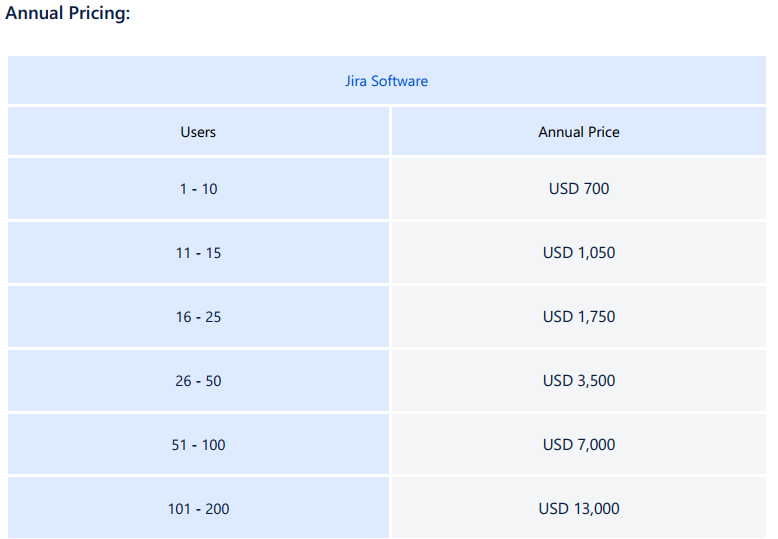 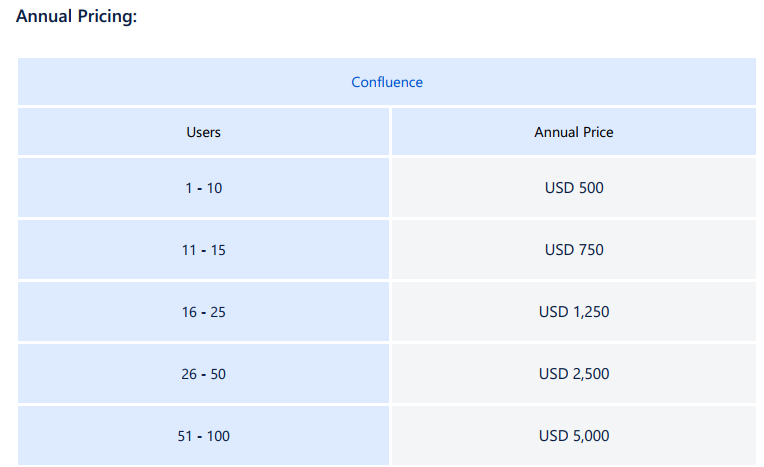 Considerando tais faixas de licenciamento, e que a necessidade mínima de licenças a serem utilizadas para o CNMP é de 36 licenças, opta-se pela contratação da faixa entre 26 e 50 usuários. Como o preço é fixo para esse intervalo, independentemente da quantidade de licenças, opta-se pela aquisição de 50 licenças, absorvendo assim também as necessidades futuras do CNMP, além da possibilidade de utilizar as licenças residuais para acomodar quaisquer desvios da média de utilização, bem como a possibilidade do uso dos sistemas pela unidade de Auditoria do CNMP.Por fim, cabe informar que os valores listados nas tabelas acima são os valores em dólar, sem impostos.Com base no princípio da economicidade e por tratar-se de programa de informática, fixou-se a vigência de 48 meses, com fundamento no art. 57, inciso IV, da Lei nº 8.666/1993.Dos critérios de parcelamento ou agrupamento de itens em lotesA contratação será do tipo menor preço global, de forma a garantir que a solução seja atendida em sua totalidade por um único fornecedor, visando atribuir a uma única empresa a responsabilidade pela prestação da garantia de atualização e suporte técnico especializado, além de favorecer a gestão técnica e contratual.Além disso, existe dependência técnica da aquisição em um único lote, para que se obtenha o benefício da integração entre as ferramentas, as quais devem estar instaladas em um único domínio na nuvem.Do enquadramento do objeto a ser contratadoO Objeto a ser contratado enquadra-se na categoria de bens e serviços comuns de que trata a Lei nº 10.520/02 e o Decreto nº 10.024/2019, por possuir padrões de desempenho e características gerais e específicas, usualmente encontradas no mercado, podendo, portanto, ser licitado por meio da modalidade pregão, preferencialmente na forma eletrônica.DESCRIÇÃO DO OBJETOAquisição de licenças em nuvem dos softwares Atlassian Jira e Atlassian Confluence, incluindo suporte técnico e atualização de versões, pelo período de 12 (doze) meses, de acordo com as especificações e definições constantes deste TERMO DE REFERÊNCIA.Funcionalidades requeridas para o software Atlassian Jira:Criação de projetos ágeis.Inclusão de membros da equipe nos projetos, com gerenciamento de permissões por membro / projeto.Criação de backlogs dos produtos para os projetos. Criação de sprints a partir dos backlogs ou tarefas existentes. Gestão de tarefas que contenha no mínimo as seguintes funcionalidades:Anexar documentos nas tarefas. Exemplos de extensões que deverão ser aceitas: PNG, JPG, PDF, DOC e Docx, ODS, txt entre outras extensões mais comuns de mercado.Relacionar a tarefa com itens do Atlassian Confluence.Atribuir tarefas à membros da equipe.Pontuar uma tarefa de acordo com seu grau de complexidade e sua prioridade.Classificar ou incluir “labels” informando o tipo da tarefa: correção de bug, nova funcionalidade, melhoria; etc.Incluir as tarefas em backlogs ou sprints dos produtos em desenvolvimento.Incluir subtarefas à tarefa principal. As subtarefas deverão possuir as mesmas funcionalidades listadas no item 7.1.5 e subitens.Permitir trabalhar com múltiplos projetosOs usuários do sistema poderão compartilhar, discutir, contribuir, coordenar e localizar informações registradas nos projetos pela ferramenta;Promover o desenvolvimento, colaboração entre times, colaboração e adaptabilidade aos processos através do ciclo de vida do projeto;Disponibilizar o Agile Planning Board, que habilita os usuários a trabalharem mais rapidamente entre itens do projeto, como backlogs, sprints e releases;Disponibilizar o Kanban Board que possibilita a gestão através da metodologia Kanban (team level) - ajuda a visualizar o fluxo de trabalho e as demandas, bem como a situação dos pacotes de trabalho;Permitir a customização de workflows e campos de formuláriosDisponibilizar ferramenta de relatórios customizáveis com a possibilidade de construção de tabelas dinâmicas através de recursos como Drag and Drop (arrastar e soltar).Exportar relatórios e gráficos para softwares de planilhas e/ou editores de textos mais comuns do mercado;Importar ou exportar informações dos projetos para arquivo texto (CSV) ou PDF.Permitir a rastreabilidade das demandas (issues) e requisições para os pacotes de trabalho, bem como acesso ao códigos-fontes relacionados (quando o artefato estiver integrado a ferramenta de controle de versão);Versionar todas as mudanças realizadas com possibilidade de consulta, através de logs de auditoria;Possuir pesquisa textual para todos os artefatos produzidos;Permitir o arquivamento de projetos.Permitir a automação de múltiplos projetos.Permitir cópias de segurança (backups) dos projetos e de todo conteúdo gerenciado pela ferramenta;Integração completa com RESTful API;Integração com gerenciadores de versão: Subversion e Gitlab;Suporte a língua portuguesa (Brasil).Funcionalidades requeridas para o software Atlassian Confluence:Criação de páginas e dashboards personalizados.Criação de espaços para os projetos de desenvolvimento com possibilidade de inclusão de toda a documentação dos projetos nesses espaços (documentos de visão, histórias de usuário, documentos de requisitos, fluxogramas negociais, modelos de dados, etc). De modo que se tenha um repositório único de conhecimento, o qual facilita a colaboração entre os times e o engajamento das equipes.Inclusão de membros da equipe nos espaços, com gerenciamento de permissões por membro / espaço.Permitir que as equipes trabalhem com múltiplos espaços ou projetos.Os usuários da ferramenta poderão armazenar, compartilhar, discutir, contribuir, coordenar e localizar informações registradas nos espaços pela ferramenta;Promover o desenvolvimento, colaboração entre times, colaboração e adaptabilidade aos processos através do ciclo de vida do projeto;Disponibilizar ferramenta de relatórios customizáveis com a possibilidade de construção de tabelas dinâmicas através de recursos como Drag and Drop (arrastar e soltar).Exportar relatórios e gráficos para softwares de planilhas e/ou editores de textos mais comuns do mercado;Importar ou exportar informações dos projetos para arquivo texto (CSV) ou PDF.Versionar todas as mudanças realizadas com possibilidade de consulta, através de logs de auditoria;Possuir pesquisa textual para todos os artefatos produzidos;Permitir cópias de segurança (backups) dos projetos e de todo conteúdo gerenciado pela ferramenta;Integração completa com RESTful API;Integração com gerenciadores de versão: Subversion e Gitlab;Suporte a língua portuguesa (Brasil).ADEQUÇÃO ORÇAMENTÁRIAOs recursos dessa contratação estão consignados no orçamento da União para 2021 no PTRES 174664, Natureza 33.90.40-19 - COMPUTACAO EM NUVEM - SOFTWARE COMO SERVICO (SAAS). LOCAL, PRAZOS E CONDIÇÕES DE ENTREGA Iniciar a execução das atividades de entrega do serviço, de acordo com os prazos definidos no cronograma de execução abaixo definido:As reuniões ocorrerão online, preferencialmente na plataforma Microsoft Teams e os agendamentos serão realizados pela CONTRATANTE. O termo de Confidencialidade (Anexo I) poderá ser entregue fisicamente no CNMP ou assinado eletronicamente pelo Sistema Eletrônico de Informações (SEI).Do Local e do Prazo para Prestação do ServiçoO serviço deverá ser prestado na Sede do CNMP, no Setor de Administração Federal Sul – SAFS, Quadra 2, Lote 3, CEP 70070-600 em Brasília-DF. O serviço deverá ser prestado nas condições especificadas neste Termo de Referência.RECEBIMENTO DO SERVIÇOEm conformidade com os artigos 73 a 76 da Lei n.º 8.666/93, o objeto (referente à habilitação do acesso às ferramentas Atlassian ao “titular” da subscrição) deste contrato será aceito:De maneira provisória, quando da entrega do registro do usuário Administrador da subscrição e da disponibilidade dos serviços.De maneira definitiva, mediante recibo, em até 5 (cinco) dias úteis após efetuada a habilitação do acesso às ferramentas ao “titular” da subscrição e verificação de sua conformidade;Na hipótese de a verificação a que se referem os subitens anteriores não ser procedida dentro do prazo fixado, reputar-se-á como realizada, consumando-se o recebimento definitivo no dia do esgotamento do prazo. Para comprovar a disponibilização das licenças, a CONTRATADA deverá entregar documento formal que comprove o registro do usuário Administrador da subscrição e a disponibilidade do quantitativo de licenças disponíveis.O teste para verificação da disponibilidade dos serviços será feito através de acesso às ferramentas Jira e Confluence nos links informados pela CONTRATADA, com a utilização do usuário/senha fornecido na liberação da assinatura e com a realização de consultas que comprovem o atendimento ao objeto.O recebimento provisório ou definitivo do objeto não exclui a responsabilidade da CONTRATADA pelos prejuízos resultantes da incorreta execução do contrato.MODELO DE PRESTAÇÃO DE SERVIÇONatureza do objetoO objeto pode ser caracterizado como prestação de serviços especializado de fornecimento de subscrição às ferramentas Atlassian Jira e Atlassian Confluence.Dinâmica da execução do contratoA Contratada deverá disponibilizar acesso às ferramentas Jira e Confluence na internet, permitindo acesso via navegador, sem exigência de qualquer produto adicional na estação de trabalho do usuário licenciado, cuja disponibilidade será de 24 horas, salvo interrupções previamente comunicadas pela Contratada.As ferramentas poderão ser personalizadas na língua portuguesa. A Contratada deverá disponibilizar um representante executivo, que será o principal ponto de contato com o titular da subscrição.O representante executivo acusará formalmente o recebimento das solicitações do Contratante quando a ele direcionadas;É permitido que as solicitações também sejam atendidas por equipe interna da Contratada, desde que seja dada ciência ao representante executivo acerca das comunicações formais e que as demais condições sejam atendidas.Propriedade, sigilo e restriçõesAs informações repassadas pela Contratante à Contratada por qualquer meio são confidenciais e não poderão ser divulgadas a terceiros sem expressa autorização da primeiraA Contratada deverá assinar o Termo de Confidencialidade e Sigilo da Contratante (ANEXO I), assinado pelo representante legal da empresa.Mecanismos formais de comunicaçãoSerão utilizados os seguintes instrumentos formais de comunicação:Correio eletrônico – e-mail;Sistema específico para este fim, quando couber;OfícioDA VIGÊNCIA DO CONTRATO  O contrato terá vigência de 12 (doze) meses contados da data da sua assinatura, podendo ser prorrogado por iguais e sucessivos períodos até o limite de 48 meses, nos termos do art. 57, inciso IV, da Lei nº 8.666/1993.Do PagamentoO pagamento será efetuado à CONTRATADA em parcela única, em até 10 (dez) dias úteis após o recebimento da Nota Fiscal/Fatura, devidamente atestada pelo Gestor do Contrato, por meio de depósito na conta corrente da CONTRATADA, através de Ordem Bancária.Caso a CONTRATADA seja optante pelo “SIMPLES” (Lei nº 9.317/96), será obrigada a informar no corpo da nota fiscal e apresentar declaração, na forma do Anexo IV da Instrução Normativa SRF nº 1.234, de 11/01/2012, em duas vias, assinadas pelo seu representante legal.O pagamento será feito por meio de depósito na conta corrente da CONTRATADA, através de Ordem Bancária, mediante apresentação da respectiva fatura ou nota fiscal do fornecimento, acompanhada do atesto do Fiscal Técnico e do Gestor do Contrato.Para execução do pagamento de que trata a presente Cláusula, a CONTRATADA deverá fazer constar como beneficiário/cliente, da Nota Fiscal/Fatura correspondente, emitida sem rasuras, o CONSELHO NACIONAL DO MINISTÉRIO PÚBLICO, CNPJ nº 11.439.520/0001-11, e ainda, o número da Nota de Empenho, os números do Banco, da Agência e da Conta corrente da CONTRATADA, e a descrição clara e sucinta do objeto.Sobre o valor da Nota Fiscal, a CONTRATANTE fará as retenções devidas ao INSS e as dos impostos e contribuições previstas na Instrução Normativa SRF nº 1.234, de 11/01/2012.A CONTRATADA deverá, ainda, juntamente com a Nota Fiscal/Fatura, apresentar os documentos comprobatórios de regularidade fiscal e trabalhista, exigidos no Edital de Licitação.Nenhum pagamento será efetuado à CONTRATADA, enquanto pendente de liquidação qualquer obrigação financeira que lhe for imposta, em virtude de penalidade ou inadimplência contratual, sem que isso gere direito a acréscimos de qualquer natureza.Ao CONTRATANTE fica reservado o direito de não efetuar o pagamento se, no momento da aceitação, os serviços prestados não estiverem em perfeitas condições e em conformidade com as especificações estipuladas.OBRIGAÇÕES DA CONTRATANTE E DA CONTRATADADA CONTRATANTEPrestar informações e esclarecimentos pertinentes e necessários que venham a ser solicitados pelo representante da CONTRATADA;Relacionar-se com a CONTRATADA, exclusivamente, por meio de pessoa por ela formalmente indicada;Conferir os serviços especificados e registrar as divergências quanto a quantidade e qualidade previstas;Emitir o aceite do objeto contratado após verificação das especificações, rejeitando o que não estiver de acordo mediante notificação à CONTRATADA;Efetuar o pagamento à CONTRATADA no prazo previsto na legislação em vigor, após o cumprimento das formalidades legais;A CONTRATANTE, por intermédio da Secretaria de Tecnologia da Informação (STI), reserva-se o direito de exercer fiscalização sobre os serviços contratados, cabendo propor a aplicação das penalidades previstas neste Termo de Referência ou rescindir o contrato, as quais serão analisadas pela à Secretaria de Administração (SA), caso a CONTRATADA descumpra quaisquer das prescrições estabelecidas; Será(ão) designado(s) Fiscal(is) e Gestor(es) do Contrato, o(s) qual(is) ficará(ão) responsável(eis) pelo acompanhamento da execução do objeto e fará(ão) anotações e registros de todas as ocorrências. Assim, para o fiel cumprimento das cláusulas e condições estabelecidas, determinará(ão) o que for necessário à regularização das falhas ou defeitos observados. Além disso, caberá ao fiscal e ao gestor atestar a Nota Fiscal imediatamente após o recebimento definitivo, o que não exclui nem reduz as responsabilidades da CONTRATADA;O(s) Fiscal(is) do Contrato terá(ão) poderes para:Definir toda e qualquer ação de orientação, gerenciamento, controle e acompanhamento da execução do Contrato, determinando as providências cabíveis;suspender o fornecimento do objeto contratado, total ou parcialmente, a qualquer tempo, no caso de não atendimento aos parâmetros estabelecidos no Termo de Referência e na proposta de fornecimento, submetendo o assunto à consideração da Secretaria de Administração do CNMP, para providências;DA CONTRATADAExecutar o objeto da contratação em estrita conformidade com as especificações constantes deste Termo de Referência e, no que forem aplicáveis, com as normas da ABNT e demais prescrições legais.Prestar todos os esclarecimentos que forem solicitados pela CONTRATANTE, cujas reclamações se obriga a atender.A CONTRATADA ficará obrigada a apresentar nova garantia sempre que necessário, seja por expirar o vencimento, alteração por aumento no valor do contrato ou outra necessidade indispensável. Não serão aceitos instrumentos de garantia que contenham cláusulas conflitantes com dispositivos contratuais ou que até mesmo restrinjam-lhe a cobertura ou a sua eficácia.Planejar a execução e a supervisão dos serviços.Solicitar por escrito e devidamente fundamentado quaisquer modificações na execução dos serviços para análise e decisão do CONTRATANTE.Comunicar imediatamente ao Gestor do Contrato toda e qualquer irregularidade ou dificuldade que impossibilite a execução dos serviços.Zelar para que seus empregados se mantenham devidamente identificados por meio de crachás e uniformizados de forma condizente e dentro dos padrões de higiene pessoal, sempre que estiverem circulando nas dependências do CONTRATANTE.Arcar com todas as despesas diretas e indiretas, decorrentes do cumprimento das obrigações assumidas, sem qualquer ônus adicional para o CONTRATANTE.Apresentar relação contendo identificação de partes e componentes e demais informações que possam auxiliar o recebimento no ato de entrega do produto.Encaminhar à CONTRATANTE, em todas as entregas, a documentação técnica, manuais e demais documentos relevantes para o pleno conhecimento e independência da CONTRATANTE sobre o objeto contratado.Entregar o Termo de Confidencialidade contendo a declaração de manutenção de sigilo a respeito às normas de segurança vigentes no CNMP, conforme modelo anexo a este Termo de Referência, assinado pelo seu representante legal, no momento da entrega do produto e antes do início dos demais trabalhos previstos neste Instrumento.Substituir e/ou refazer, às suas expensas, todo e qualquer material e/ou serviço que estiver em desacordo com as especificações (e/ou aquele em que for constatado dano em decorrência de transporte ou acondicionamento), após a notificação formal do CONTRATANTE.Não ter como sócios, gerentes, diretores ou administradores cônjuges, companheiros(as) ou parentes em linha reta, colateral ou por afinidade, até o terceiro grau, inclusive, de membros e servidores ocupantes de cargos de direção, chefia ou assessoramento do Conselho Nacional do Ministério Público, sob pena de rescisão contratual.Não permitir que seus empregados pratiquem a venda de quaisquer mercadorias e produtos nas dependências do CONTRATANTE, bem como que executem atividades incompatíveis com as previstas neste Contrato.Não utilizar o nome do CONTRATANTE, ou sua qualidade de CONTRATADA, em quaisquer atividades de divulgação empresarial, como, por exemplo, em cartões de visita, anúncios e impressos, sem o consentimento prévio e por escrito do CONTRATANTE.Não transferir a outrem, no todo ou em parte, o objeto do presente Contrato, sem prévia e expressa anuência do CONTRATANTE.Não caucionar ou utilizar o Contrato para quaisquer operações financeiras, sob pena de rescisão contratual.A CONTRATADA deve preservar o domínio, não divulgar nem permitir a divulgação, sob qualquer hipótese, das informações a que venha a ter acesso em decorrência dos serviços realizados, sob pena de responsabilidade civil e/ou criminal.Manter, durante todo o período de vigência do Contrato, todas as condições de habilitação e qualificação que ensejaram sua contratação.Disponibilizar o endereço comercial, telefone e uma conta de e-mail para fins de comunicação entre as partes, mantendo-os atualizados.Responsabilizar-se pelos danos causados ao patrimônio do CONTRATANTE ou a terceiros, por dolo ou culpa de seus empregados, ficando obrigada a promover a devida restauração e/ou o ressarcimento a preços atualizados, dentro de 30 (trinta) dias contados a partir da comprovação de sua responsabilidade. Caso não o faça no prazo estipulado, o CONTRATANTE reserva-se o direito de descontar o valor do ressarcimento na fatura do mês e/ou da garantia, sem prejuízo de poder denunciar o Contrato, de pleno direito.Liberar os serviços nos prazos determinados pelo contrato;Não suspender indevidamente o acesso dos usuários licenciados aos serviços;Disponibilizar acesso às ferramentas Jira e Confluence de forma ininterrupta, 24 (vinte e quatro) horas por dia, exceto nos períodos de manutenção previamente informados pela CONTRATADA ou por meio de autogestão, mediante o sítio internet que permita obtenção de informações on-line;Não descumprir outras obrigações contratuais não contempladas nos itens anteriores;Não descumprir sistematicamente e de forma reiterada, obrigações contratuais que comprometam a prestação dos serviços.CRITÉRIOS PARA APRESENTAÇÃO E JULGAMENTO DA PROPOSTAA proposta apresentada deverá conter o CNPJ da proponente, prazo de validade e ser endereçada ao Conselho Nacional do Ministério Público – CNMP. Nos preços da proposta, deverão estar inclusos todas as despesas e todos os custos diretos e indiretos, como impostos, taxas e fretes;O julgamento das propostas será pelo critério de MENOR PREÇO GLOBAL.PROCEDIMENTOS DE FISCALIZAÇÃO E GERENCIAMENTO DO CONTRATOSanções AdministrativasA CONTRATADA ficará sujeita às penalidades previstas na Lei nº 8.666/93 em caso de descumprimento de quaisquer das cláusulas ou condições do presente Contrato.Caso os objetos contratados sejam entregues de forma incompleta ou em desconformidade com as condições avençadas, poderão ser aplicadas as seguintes penalidades, resguardados os procedimentos legais pertinentes, sem prejuízo do disposto nos parágrafos anteriores desta seção:Advertência;Multa, nas seguintes hipóteses e nas demais previstas na seção de penalidades deste Termo de Referência: Multa moratória de 0,5% sobre o valor total da contratação, por dia de atraso injustificado, limitada sua aplicação até o máximo de 10 dias, situação que poderá caracterizar inexecução parcial do contrato.Pela caracterização de inexecução parcial do objeto contratado, será aplicada multa de até 10% do valor global do contrato.Após o 30º dia de atraso, os bens poderão, a critério do CONTRATANTE, não mais ser aceitos, configurando-se a inexecução total do Contrato, com as consequências previstas em lei e neste instrumento.Pela caracterização de inexecução total do objeto contratado, será aplicada multa de até 20% do valor global do contrato.Suspensão temporária de participação em licitação e impedimento de contratar com o CNMP, por até 02 (dois) anos;Declaração de inidoneidade para licitar ou contratar com a Administração Pública enquanto perdurarem os motivos determinantes da punição ou até que seja promovida a reabilitação perante a própria autoridade que aplicou a penalidade, que será concedida sempre que a licitante vencedora ressarcir a Administração pelos prejuízos resultantes e após decorrido o prazo da sanção aplicada com base na alínea anterior.No caso de não-recolhimento do valor da multa, dentro de 5 (cinco) dias úteis a contar da data da intimação para o pagamento, a importância será descontada da garantia prestada ou dos pagamentos a que fizer jus A CONTRATADA ou ajuizada a dívida, consoante o § 3º do art. 86 e § 1º do art. 87 da Lei n.º 8.666/93, acrescida de juros moratórios de 1,0% (um por cento) ao mês.Os atos administrativos de aplicação das sanções previstas nos incisos III e IV, do art. 87, da Lei n.º 8.666/93, bem como a rescisão contratual, serão publicados resumidamente no Diário Oficial da União.De acordo com o artigo 88, da Lei nº 8.666/93, serão aplicadas as sanções previstas nos incisos III e IV do artigo 87 da referida lei, à CONTRATADA ou aos profissionais que, em razão dos contratos regidos pela citada lei:Tenham sofrido condenação definitiva por praticarem, por meios dolosos, fraudes fiscais no recolhimento de quaisquer tributos;Tenham praticado atos ilícitos visando a frustrar os objetivos da licitação;Demonstrem não possuir idoneidade para contratar com a Administração em virtude de atos ilícitos praticados.Da aplicação das penas definidas no caput e no § 1º do art. 87, da Lei n.º 8.666/93, exceto para aquela definida no inciso IV, caberá recurso no prazo de 05(cinco) dias úteis da data de intimação do ato.No caso de declaração de inidoneidade, prevista no inciso IV, do art. 87, da Lei n.º 8.666/93, caberá pedido de reconsideração ao Exmo. Sr. Presidente do Conselho Nacional do Ministério Público, no prazo de 10 (dez) dias úteis a contar da data de intimação do ato, podendo a reabilitação ser requerida após 2 (dois) anos de sua aplicação.Na comunicação da aplicação da penalidade de que trata o item anterior, serão informados o nome e a lotação da autoridade que aplicou a sanção, bem como daquela competente para decidir sobre o recurso.O recurso e o pedido de reconsideração deverão ser entregues, mediante recibo, no setor de protocolo do CONTRATANTE, localizado no edifício Adail Belmonte, situado no Setor de Administração Federal Sul, Quadra 03 Lote 02, Brasília/DF, nos dias úteis, das 13h às 17h.As penalidades previstas neste Termo de Referência são independentes entre si, podendo ser aplicadas isoladas ou, no caso de multa, cumulativamente, sem prejuízo de outras medidas cabíveis, garantida a prévia defesa (art. 87, § 2º da Lei 8.666/93).DAS TABELAS DE PENALIDADESConsiderações IniciaisA advertência não é pressuposta para aplicação das outras penalidades, se as circunstâncias exigirem punição mais rigorosa. Ela será aplicada de maneira preventiva e pedagógica nas infrações de menor ofensividade e leves (Níveis 01 e 02), conforme constam nas tabelas abaixo. Essas infrações possuem as seguintes características:Não causam prejuízo à Administração;A CONTRATADA após a notificação, diligência para resolver o problema, fornecer o produto ou executar o serviço eNas hipóteses que há elementos que sugerem que a CONTRATADA corrigirá seu procedimento.A suspensão temporária de participação em licitação e impedimento de contratar com o CNMP poderá ser aplicada nas hipóteses previstas no Art. 88 da Lei nº 8.666/93 e nas seguintes:Descumprimento reiterado de obrigações fiscais eCometimento de infrações graves, muito graves e gravíssimas, considerando os prejuízos causados à CONTRATANTE e as circunstâncias no caso concreto.Por fim, A CONTRATADA será punida com o impedimento de licitar e contratar com a União e ser descredenciada no SICAF, sem prejuízo das multas previstas neste termo e demais cominações legais, nos seguintes casos: apresentação de documentação falsa, retardamento, falha e fraude na execução do contrato, comportamento inidôneo e fraude fiscal.Na ocorrência de infrações contratuais não especificadas na tabela “Infrações e Correspondentes Níveis”, o fiscal/gestor do contrato utilizará como critérios o prejuízo causado ao contratante e a diligência da contratada para solucionar o problema ao enquadrá-lo em um dos níveis de criticidade especificados na tabela 6 – Classificação das Infrações e Multas.A multa poderá ser acumulada com quaisquer outras sanções e será aplicada de acordo com a Tabela 5 – Percentual máximo para as infrações abaixo:Tabela: Percentual máximo para as infraçõesAlém dessas, serão aplicadas multas, conforme as infrações cometidas e o nível de gravidade respectivo, indicados na Tabela 6 – Classificação das infrações e multas, a seguir:Tabela: Classificação das infrações e multasTodas as ocorrências contratuais serão registradas pelo CONTRATANTE, que notificará A CONTRATADA dos registros. Serão atribuídos níveis para as ocorrências, conforme Tabela 7 – Infrações e correspondentes níveis, abaixo:Tabela: Infrações e correspondentes níveisEm caso de registro de infração na qual a CONTRATADA apresente justificativa razoável e aceita pelo fiscal do CONTRATO, o nível da infração poderá ser desconsiderado ou inserido em uma categoria de menor gravidade.A inexecução parcial ou total do contrato será configurada, entre outras hipóteses, na ocorrência de, pelo menos, uma das seguintes situações:Tabela: Qualificações da inexecução contratualAPÊNDICE I DO TERMO DE REFERÊNCIA  TERMO DE CONFIDENCIALIDADE E SIGILO DA CONTRATADAA empresa [RAZÃO/DENOMINAÇÃO SOCIAL], pessoa jurídica com sede em [ENDEREÇO], inscrita no CNPJ/MF com o n.º [N.º DE INSCRIÇÃO NO CNPJ/MF], neste ato representada na forma de seus atos constitutivos, doravante denominada simplesmente EMPRESA RECEPTORA, por tomar conhecimento de informações sobre o ambiente computacional do Conselho da Justiça Federal – CNMP, aceita as regras, condições e obrigações constantes do presente Termo.O objetivo deste Termo de Confidencialidade e Sigilo é prover a necessária e adequada proteção às informações restritas de propriedade exclusiva do CNMP reveladas à EMPRESA RECEPTORA em função da prestação dos serviços objeto do contrato n.º XX/20XX. A expressão “informação restrita” abrangerá toda informação escrita, oral ou de qualquer outro modo apresentada, tangível ou intangível, podendo incluir, mas não se limitando a: técnicas, projetos, especificações, desenhos, cópias, diagramas, fórmulas, modelos, amostras, fluxogramas, croquis, fotografias, plantas, programas de computador, discos, disquetes, pen drives, fitas, contratos, planos de negócios, processos, projetos, conceitos de produto, especificações, amostras de ideia, clientes, nomes de revendedores e/ou distribuidores, preços e custos, definições e informações mercadológicas, invenções e ideias, outras informações técnicas, financeiras ou comerciais, entre outros. A EMPRESA RECEPTORA compromete-se a não reproduzir nem dar conhecimento a terceiros, sem a anuência formal e expressa do CNMP, das informações restritas reveladas. A EMPRESA RECEPTORA compromete-se a não utilizar, bem como a não permitir que seus diretores, consultores, prestadores de serviços, empregados e/ou prepostos utilizem, de forma diversa da prevista no contrato de prestação de serviços ao CNMP, as informações restritas reveladas. A EMPRESA RECEPTORA deverá cuidar para que as informações reveladas fiquem limitadas ao conhecimento dos diretores, consultores, prestadores de serviços, empregados e/ou prepostos que estejam diretamente envolvidos nas discussões, análises, reuniões e demais atividades relativas à prestação de serviços ao CNMP, devendo cientificá-los da existência deste Termo e da natureza confidencial das informações restritas reveladas. A EMPRESA RECEPTORA possuirá ou firmará acordos por escrito com seus diretores, consultores, prestadores de serviços, empregados e/ou prepostos cujos termos sejam suficientes a garantir o cumprimento de todas as disposições do presente Termo. A EMPRESA RECEPTORA obriga-se a informar imediatamente ao CNMP qualquer violação das regras de sigilo estabelecidas neste Termo que tenha tomado conhecimento ou ocorrido por sua ação ou omissão, independentemente da existência de dolo.A quebra do sigilo das informações restritas reveladas, devidamente comprovada, sem autorização expressa do CNMP, possibilitará a imediata rescisão de qualquer contrato firmado entre o CNMP e a EMPRESA RECEPTORA sem qualquer ônus para o CNMP. Nesse caso, a EMPRESA RECEPTORA, estará sujeita, por ação ou omissão, além das multas definidas no Termo de Referência, ao pagamento ou recomposição de todas as perdas e danos sofridos pelo CNMP, inclusive os de ordem moral, bem como as de responsabilidades civil e criminal respectivas, as quais serão apuradas em regular processo judicial ou administrativo. O presente Termo tem natureza irrevogável e irretratável, permanecendo em vigor desde a data de acesso às informações restritas do CNMP. E, por aceitar todas as condições e as obrigações constantes do presente Termo, a EMPRESA RECEPTORA assina o presente termo através de seus representantes legais. Brasília,   de         de  202X.______________________________________________________ASSINATURA DO REPRESENTANTE DA CONTRATADA_______________________________________________________IDENTIFICAÇÃO E ASSINATURA DO REPRESENTANTE DO CNMPEDITAL DE LICITAÇÃO Nº 12/2021MODALIDADE – PREGÃO ELETRÔNICOSEI 19.00.6300.0000769/2021-87UASG – 590001ANEXO IIPLANILHA DE FORMAÇÃO DE PREÇOAO CONSELHO NACIONAL DO MINISTÉRIO PÚBLICO – PREGÃO ELETRÔNICO Nº 12/2021Dados da EmpresaRazão Social:CNPJ:Endereço Eletrônico (e-mail):  Tel/Fax:Endereço:Banco: Agência: C/C:Dados do Representante Legal, responsável pela assinatura do ContratoNome:Função:CPF:Telefone/Fax:Endereço Eletrônico (e-mail):Obs 1. – Nos preços acima propostos estão inclusas todas as despesas e custos diretos e indiretos, como impostos, taxas, fretes, garantias, serviços de instalação, salários, encargos sociais, fiscais e comerciais, bem como quaisquer outros aplicáveis.Obs. 2 – Declaramos de que a empresa possui todos os requisitos exigidos no edital e no termo de referência para o cumprimento do objeto contratual.EDITAL DE LICITAÇÃO Nº 12/2021MODALIDADE – PREGÃO ELETRÔNICOSEI 19.00.6300.0000769/2021-87UASG – 590001ANEXO IIIDECLARAÇÃO DE REGULARIDADE(RESOLUÇÕES CNMP nºs 37/2009 e 172/2017)(Nome/razão social) ____________________________________, inscrito no CNPJ nº ___________, por intermédio de seu representante legal o(a) Sr. (a) _____________________ DECLARO, nos termos da Resolução nº 37/2009, do Conselho Nacional do Ministério Público, para fins de contratação de prestação de serviços junto ao Conselho Nacional do Ministério Público - CNMP, que:            (   )  os sócios desta empresa não são cônjuges, companheiros(as) ou parentes em linha reta, colateral ou por afinidade, até o terceiro grau, inclusive, dos membros ocupantes de cargos de direção ou no exercício de funções administrativas, assim como de servidores ocupantes de cargos de direção, chefia e assessoramento vinculados direta ou indiretamente às unidades situadas na linha hierárquica da área encarregada da licitação.             (   )  os sócios desta empresa são cônjuges, companheiros(as) ou parentes em linha reta, colateral ou por afinidade, até o terceiro grau, inclusive, dos membros ocupantes de cargos de direção ou no exercício de funções administrativas, assim como de servidores ocupantes de cargos de direção, chefia e assessoramento vinculados direta ou indiretamente às unidades situadas na linha hierárquica da área encarregada da licitação.	Nome do membro: _____________________________________	Cargo: _______________________________________________	Órgão de Lotação: ______________________________________	Grau de Parentesco: ____________________________________	Por ser verdade, firmo a presente, sob as penas da lei.Brasília, ______ de _______________ de 2021. __________________________________________________(Assinatura Representante Legal da Empresa)EDITAL DE LICITAÇÃO Nº 12/2021MODALIDADE – PREGÃO ELETRÔNICOSEI 19.00.6300.0000769/2021-87UASG – 590001ANEXO IVMINUTA DE CONTRATO CNMP Nº [XX]/[ANO]CONTRATO QUE ENTRE SI CELEBRAM A UNIÃO, POR INTERMÉDIO DO CONSELHO NACIONAL DO MINISTÉRIO PÚBLICO – CNMP, E A PESSOA JURÍDICA [NOME DA CONTRATADA]. (PROCESSO Nº [XX] – PREGÃO ELETRÕNICO Nº [XX]/[ANO])A UNIÃO, por intermédio do CONSELHO NACIONAL DO MINISTÉRIO PÚBLICO, CNPJ nº 11.439.520/0001-11, situado no Setor de Administração Federal Sul – SAFS, quadra 2, lote 3, Edifício Adail Belmonte, Brasília/DF, representado neste ato por sua Ordenador de Despesas, [NOME], brasileiro, servidor público, RG [XX] – [ÓRGÃO]/[UF], CPF: [XX], no uso da competência que lhe foi atribuída pela Portaria CNMP nº [XX], de [dia] de [mês] de [ano], ou, nas ausências e impedimentos desta, pelo seu substituto, [NOME], brasileiro, servidor público, RG: [XX] – [ÓRGÃO/UF], CPF: [XX], conforme Portaria CNMP-PRESI nº [XX], [dia] de [mês] de [ano], ambos residentes e domiciliados nesta Capital, doravante denominado simplesmente CONTRATANTE, e a pessoa jurídica [NOME DA CONTRATADA], CNPJ nº [XX], estabelecida na [endereço], neste ato representada por [NOME], inscrita no RG sob o nº [XX] – [ÓRGÃO]/[UF], e no CPF sob o nº [XX], residente e domiciliado em [Cidade/UF], e daqui por diante designada simplesmente CONTRATADA, tendo em vista o contido no Processo CNMP nº [XX], referente ao Pregão Eletrônico CNMP nº [XX], considerando as disposições estabelecidas na Lei nº 8.666/1993, Lei nº 10.520/2002 e, ainda, pelo Decreto nº 3.555/2000, Decreto nº 10.024/2019, pela Lei Complementar nº 123/2006 e demais normas pertinentes, têm entre si, justo e avençado, e celebram o presente CONTRATO, mediante as seguintes cláusulas e condições:CLÁUSULA PRIMEIRA – DO OBJETOO presente Contrato tem por objeto a prestação de serviços [detalhar o serviço] [endereço do local da prestação dos serviços].Parágrafo único. A prestação dos serviços obedecerá ao estipulado neste contrato, bem como, às obrigações assumidas nos documentos adiante enumerados constantes do Processo nº [XX], e que, independentemente de transcrição, são parte integrante e complementar deste contrato, no que não o contrariem:a) Edital de Pregão CNMP nº [XX/ANO], Termo de Referência e demais anexos;b) Ata da Sessão do Pregão, iniciada em [DIA/MÊS/ANO] e encerrada em [DIA/MÊS/ANO];c) Proposta final firmada pela CONTRATADA em [DIA/MÊS/ANO], contendo o valor global e unitário dos serviços a serem executados.CLÁUSULA SEGUNDA – DO REGIME DE EXECUÇÃOA forma de execução do presente Contrato será indireta, sob o regime de empreitada por preço unitário, conforme disposto na Lei nº 8.666/1993.CLÁUSULA TERCEIRA – DAS OBRIGAÇÕES DO CONTRATANTEConstituem obrigações do CONTRATANTE, sem prejuízo das disposições específicas estabelecidas do Edital e ou do Termo de Referência:			1) Cumprir e fazer cumprir o disposto neste Contrato;			2) Relacionar-se com a CONTRATADA exclusivamente por meio de pessoa por ela indicada;			3) Assegurar o livre acesso dos empregados da CONTRATADA, quando devidamente identificados e uniformizados, aos locais em que devam executar suas tarefas;			4) Efetuar, com pontualidade, os pagamentos à CONTRATADA, após o cumprimento das formalidades legais;			5) Fornecer à CONTRATADA, todos os esclarecimentos necessários para execução dos serviços e demais informações que estes venham a solicitar para o desempenho dos serviços ora contratados.			6) Impedir que terceiros estranhos ao contrato forneçam o objeto licitado, executem a obra ou prestem os serviços, ressalvados os casos de subcontratação admitidos no termo de referência e no contrato.Parágrafo primeiro. O CONTRATANTE reserva para si o direito de aplicar sanções ou rescindir o contrato, no caso de inobservância pela CONTRATADA de quaisquer das cláusulas e condições estabelecidas neste Contrato.Parágrafo segundo. O CONTRATANTE efetuará a fiscalização e o acompanhamento da execução dos serviços por meio do Gestor/Fiscal do Contrato, devendo este fazer anotações e registros de todas as ocorrências e determinar o que for necessário à regularização das falhas ou defeitos observados.CLÁUSULA QUARTA – DAS OBRIGAÇÕES DA CONTRATADAA CONTRATADA se obriga a cumprir fielmente o estipulado no presente instrumento, bem como as obrigações específicas estabelecidas do Edital e ou do Termo de Referência e, ainda, em especial:1) Executar os serviços contratados em conformidade com o Termo de Referência – Anexo I do Edital, o qual fornece todas as orientações do CONTRATANTE;2) Prestar todos os esclarecimentos que lhe forem solicitados pelo CONTRATANTE, atendendo prontamente a todas as reclamações;3) Relacionar-se com o CONTRATANTE, exclusivamente, por meio do Gestor/Fiscal do Contrato;4) Indicar, formalmente, preposto devidamente credenciado, visando a estabelecer contatos com o representante do CONTRATANTE durante a vigência do Contrato;5) Cumprir todas as orientações do CONTRATANTE para o fiel desempenho das atividades especificadas e sujeitar-se à mais ampla e irrestrita fiscalização, prestando todos os esclarecimentos que lhe forem solicitados e atendendo às reclamações formuladas;6) Manter, quando nas dependências do CONTRATANTE, os empregados devidamente identificados, por meio de crachás, e uniformizados de maneira condizente com o serviço a executar, quando necessário, observando, ainda, as normas internas e de segurança;7) Responsabilizar-se pelas despesas com todos encargos e obrigações sociais, trabalhistas e fiscais de seus empregados, os quais não terão, em hipótese alguma, qualquer relação de emprego com o CONTRATANTE;8) O atraso na apresentação, por parte da empresa, da fatura ou dos documentos exigidos como condição para pagamento importará em prorrogação automática do prazo em igual número de dias de vencimento da obrigação do CONTRATANTE;9) Não transferir a outrem, no todo ou em parte, o objeto do Contrato, sem prévia e expressa anuência do CONTRATANTE;10) Não caucionar ou utilizar o Contrato para qualquer operação financeira, sob pena de rescisão contratual;11) Manter durante a vigência do Contrato todas as condições de habilitação e qualificação exigidas na licitação;12) Disponibilizar uma conta e-mail para fins de comunicação entre as partes, e manter atualizados o endereço comercial e os números de telefone e de fax;13) Comunicar, por escrito, eventual atraso ou paralisação dos serviços, apresentando razões justificadoras a serem apreciadas pelo CONTRATANTE;14) Manter sigilo, sob pena de responsabilidade, sobre todo e qualquer assunto de interesse do CONTRATANTE ou de terceiros de que tomar conhecimento em razão da execução dos serviços, devendo orientar seus empregados nesse sentido;15) Não reproduzir, divulgar ou utilizar em benefício próprio, ou de terceiros, quaisquer informações de que tenha tomado ciência em razão da execução dos serviços discriminados, sem o consentimento, prévio e por escrito, do CONTRATANTE;16) Não utilizar o nome do CONTRATANTE, ou sua qualidade de CONTRATADA, em quaisquer atividades de divulgação empresarial, como, por exemplo, em cartões de visita, anúncios e impressos, sob pena de rescisão do presente Contrato;17) Responsabilizar-se por todo e qualquer acidente do trabalho, dano ou prejuízo causado ao patrimônio do CONTRATANTE ou de terceiros, decorrente da execução do serviço contratado;18) Apresentar os documentos fiscais de cobrança em conformidade com o estabelecido neste Contrato.19) Independente de declaração expressa, cientificar-se e submeter-se, no que couber, ao disposto no CÓDIGO DE ÉTICA DO CNMP, estabelecido pela Portaria CNMP-PRESI Nº 44, de 9 de abril de 2018. CLÁUSULA QUINTA – DO PRAZO DE VIGÊNCIA			O contrato terá vigência de 12 (doze) meses contados da data da sua assinatura, podendo ser prorrogado por iguais e sucessivos períodos até o limite de 48 meses, nos termos do art. 57, inciso IV, da Lei nº 8.666/1993.CLÁUSULA SEXTA – DO VALORO valor global do contrato é de R$ X,XX (XXX), conforme tabela abaixo: CLÁUSULA SÉTIMA – DO PAGAMENTO		O pagamento será efetuado conforme a Seção 9 do Termo de Referência, Anexo I do Edital.Parágrafo primeiro. Para execução do pagamento de que trata a presente Cláusula, a CONTRATADA deverá fazer constar como beneficiário/cliente, da Nota Fiscal/Fatura correspondente, emitida sem rasuras, o CONSELHO NACIONAL DO MINISTÉRIO PÚBLICO, CNPJ nº 11.439.520/0001-11, e ainda, o número da Nota de Empenho, os números do Banco, da Agência e da conta-corrente da CONTRATADA e a descrição clara e sucinta do objeto.Parágrafo segundo. Sobre o valor da Nota Fiscal, a CONTRATANTE fará as retenções devidas ao INSS e as dos impostos e contribuições previstas na Instrução Normativa SRF nº 1.234/2012.Parágrafo terceiro. Caso a CONTRATADA seja optante pelo “SIMPLES” (Lei nº 9.317/1996), não serão feitas as retenções de que trata a citada instrução normativa, ficando a CONTRATADA nesse caso obrigada a apresentar declaração, na forma do Anexo IV da mesma Instrução Normativa SRF nº 1.234/2012, em duas vias, assinadas pelo seu representante legal.Parágrafo quarto. A CONTRATADA deverá, ainda, juntamente à Nota Fiscal/Fatura, apresentar os documentos comprobatórios de regularidade fiscal e trabalhista, exigidos no Edital de Licitação.Parágrafo quinto. Nenhum pagamento será efetuado à CONTRATADA, enquanto pendente de liquidação qualquer obrigação financeira que lhe for imposta, em virtude de penalidade ou inadimplência contratual, sem que isso gere direito a acréscimos de qualquer natureza.Parágrafo sexto. Ao CONTRATANTE fica reservado o direito de não efetuar o pagamento se, no momento da aceitação, os serviços prestados, não estiverem em perfeitas condições e em conformidade com as especificações estipuladas. Parágrafo sétimo. Nos casos de eventuais atrasos de pagamento, desde que a CONTRATADA não tenha concorrido de alguma forma para tanto, fica convencionada a taxa de atualização financeira devida pelo Conselho Nacional do Ministério Público, conforme disposto na Instrução Normativa MPOG nº 5/2017, mediante a aplicação da seguinte fórmula:EM = I x N x VP, sendo:I = (TX/100), assim apurado:  I = (6/100)   I = 0,00016438         365                                          365Em que:I = Índice de atualização financeira;TX = Percentual da taxa de juros de mora anual = 6%;EM = Encargos moratórios;N = Número de dias entre a data prevista para o pagamento e a do efetivo pagamento;VP = Valor da parcela em atraso.Parágrafo oitavo. Aplica-se a mesma regra disposta no parágrafo anterior, na hipótese de eventual pagamento antecipado, observado o disposto no art. 38 do Decreto nº 93.872/1986. CLÁUSULA OITAVA – DA DOTAÇÃO ORÇAMENTÁRIAAs despesas com a execução deste Contrato correrão, neste exercício, à conta de créditos orçamentários consignados no Orçamento Geral da União, Conselho Nacional do Ministério Público, no Programa/Atividade [XX.XXX.XXXX.XXXX.XXXX], na categoria econômica [X.X.X.X.XX.XX], e, para o exercício seguinte, créditos próprios de igual natureza. Parágrafo único. Para cobertura da despesa foi emitida Nota de Empenho nº [XX], de [DIA/MÊS/ANO], à conta da dotação orçamentária especificada nesta Cláusula.CLÁUSULA NONA – DOS ACRÉSCIMOS E SUPRESSÕESA CONTRATADA fica obrigada a aceitar, nas mesmas condições do Contrato, os acréscimos ou supressões que se fizerem necessários nos serviços e fornecimento de componentes objeto deste Contrato, até 25% (vinte e cinco por cento) do valor inicial atualizado do Contrato, consoante o disposto no art. 65, §§ 1º e 2º, da Lei nº 8.666/1993.CLÁUSULA DEZ – DAS RESPONSABILIDADESA CONTRATADA responderá civil e criminalmente pelos prejuízos causados ao patrimônio da União em decorrência de ação ou omissão de seus empregados ou prepostos.Parágrafo primeiro. A CONTRATADA responderá civilmente pelos furtos e roubos que porventura venham a ocorrer no interior das dependências do CONTRATANTE, nos casos em que ficar comprovado dolo ou culpa de seus prepostos ou empregados.Parágrafo segundo. Na hipótese de verificação dos danos, a CONTRATADA ficará obrigada a promover a reposição do bem em condições idênticas ou o ressarcimento a preços atualizados, dentro de 30 (trinta) dias, contados a partir da comprovação de sua responsabilidade.Parágrafo terceiro. Caso a CONTRATADA não promova a reposição do bem nos termos do Parágrafo segundo desta Cláusula, dentro do prazo estipulado, o CONTRATANTE reserva-se o direito de descontar o valor do ressarcimento da garantia de execução ou da fatura do mês.CLÁUSULA ONZE – DO RECURSO	É admissível recurso dos atos do CONTRATANTE, decorrentes da execução deste Contrato, no prazo de 5 (cinco) dias úteis a contar da data da respectiva ciência, conforme art. 109, da Lei nº 8.666/1993.CLÁUSULA DOZE – DAS PENALIDADES E RECURSOSA CONTRATADA ficará sujeita às penalidades previstas nas Leis nº 10.520/2002 e 8.666/93 em caso de descumprimento de quaisquer das cláusulas ou condições do presente Contrato.Parágrafo primeiro. Conforme o disposto no art. 49 do Decreto nº 10.024/2019 e no Acórdão 754/2015 – TCU, a licitante que, dentro do prazo de validade de sua proposta, negar-se a retirar a nota de empenho, deixar de assinar o termo de contrato quando exigido, deixar de entregar a documentação exigida para o certame ou apresentar documentação falsa, ensejar o retardamento da execução de seu objeto, não mantiver a proposta, falhar ou fraudar na execução do contrato, comportar-se de modo inidôneo ou cometer fraude fiscal, ficará impedido de licitar e contratar com a União, e, se for o caso, será descredenciado no SICAF, pelo prazo de até 5 anos, sem prejuízo de multa de até 10% (dez por cento) do valor estimado para a contratação e demais cominações legais.Parágrafo segundo. Uma vez iniciada a execução dos serviços contratados, a sua prestação de forma incompleta ou em desconformidade com as condições avençadas poderá acarretar, além do previsto nos parágrafos anteriores desta Cláusula, resguardados os procedimentos legais pertinentes:	a) advertência;	b) multa, a ser recolhida no prazo máximo de 5 (cinco) dias úteis, a contar da comunicação oficial, nas hipóteses previstas nos itens 12 – Procedimentos de fiscalização e gerenciamento do contrato do Termo de Referência – Anexo I do Edital. 		c) suspensão temporária de participação em licitação e impedimento de contratar com a Administração, por até 2 (dois) anos;	d) declaração de inidoneidade para licitar ou contratar com a Administração Pública enquanto perdurarem os motivos determinantes da punição ou até que seja promovida a reabilitação perante a própria autoridade que aplicou a penalidade, que será concedida sempre que a licitante vencedora ressarcir a Administração pelos prejuízos resultantes e após decorrido o prazo da sanção aplicada com base na alínea anterior.Parágrafo terceiro. No caso de não-recolhimento do valor da multa, dentro de 5 (cinco) dias úteis a contar da data da intimação para o pagamento, a importância será descontada da garantia prestada ou dos pagamentos a que fizer jus a CONTRATADA ou ajuizada a dívida, consoante o § 3º do art. 86 e § 1º do art. 87 da Lei nº 8.666/1993, acrescida de juros moratórios de 1,0% (um por cento) ao mês.Parágrafo quarto. Os atos administrativos de aplicação das sanções previstas nos incisos III e IV, do art. 87, da Lei n º 8.666/1993 e a constantes do art. 7º da Lei nº 10.520/2002, bem como a rescisão contratual, serão publicados resumidamente no Diário Oficial da União.Parágrafo quinto. De acordo com o artigo 88, da Lei nº 8.666/1993, serão aplicadas as sanções previstas nos incisos III e IV do artigo 87 da referida lei, à CONTRATADA ou aos profissionais que, em razão dos contratos regidos pela citada lei: a) tenham sofrido condenação definitiva por praticarem, por meios dolosos, fraudes fiscais no recolhimento de quaisquer tributos;b) tenham praticado atos ilícitos visando a frustrar os objetivos da licitação;c) demonstrem não possuir idoneidade para contratar com a Administração em virtude de atos ilícitos praticados.Parágrafo sexto. Da aplicação das penas definidas no § 1º e no art. 87, da Lei nº 8.666/1993, exceto para aquela definida no inciso IV, caberá recurso no prazo de 5 (cinco) dias úteis da data de intimação do ato.Parágrafo sétimo. No caso de declaração de inidoneidade, prevista no inciso IV, do art. 87, da Lei nº 8.666/1993, caberá pedido de reconsideração ao Exmo. Sr. Presidente do Conselho Nacional do Ministério Público, no prazo de 10 (dez) dias úteis a contar da data de intimação do ato, podendo a reabilitação ser requerida após 2 (dois) anos de sua aplicação.Parágrafo oitavo. Na comunicação da aplicação da penalidade de que trata o item anterior, serão informados o nome e a lotação da autoridade que aplicou a sanção, bem como daquela competente para decidir sobre o recurso.Parágrafo nono. O recurso e o pedido de reconsideração deverão ser entregues, mediante recibo, no setor de protocolo do CONTRATANTE, localizado no edifício Adail Belmonte, situado no Setor de Administração Federal Sul, Quadra 3 Lote 2, Brasília/DF, nos dias úteis, das 13h às 17h.Parágrafo dez. As penalidades previstas neste Edital são independentes entre si, podendo ser aplicadas isoladas ou, no caso de multa, cumulativamente, sem prejuízo de outras medidas cabíveis, garantida prévia defesa (art. 87, § 2º da Lei 8.666/1993).Parágrafo onze. As multas aplicadas são deduzidas do valor do pagamento devido ao licitante vencedor, quando possível, ou cobradas por via de procedimento extrajudicial ou judicial, conforme o caso.CLÁUSULA TREZE – DA RESCISÃOA inexecução total ou parcial do Contrato poderá ensejar a sua rescisão, conforme disposto nos artigos 77 a 80 da Lei nº 8.666/1993.Parágrafo primeiro. Os casos de rescisão contratual serão formalmente motivados nos autos do procedimento, assegurado o contraditório e a ampla defesa.Parágrafo segundo. A rescisão do Contrato poderá ser:a) Determinada por ato unilateral e escrito do CONTRATANTE nos casos enumerados nos incisos I a XII e XVII do artigo 78 da Lei nº 8.666/1993, mediante notificação através de ofício entregue diretamente ou por via postal, com prova de recebimento, sem prejuízo das penalidades previstas neste Contrato;	b) Amigável, por acordo entre as partes, mediante a assinatura de termo aditivo ao contrato, desde que haja conveniência para o CONTRATANTE; e	c) Judicial, nos termos da legislação.Parágrafo terceiro. A rescisão unilateral ou amigável deverá ser precedida de autorização escrita e fundamentada da autoridade competente.Parágrafo quarto. De conformidade com o § 2º do artigo 79, da Lei nº 8.666/1993, quando a rescisão ocorrer com base nos incisos XII a XVII do artigo 78 da mesma lei, sem que haja culpa da CONTRATADA, será esta ressarcida dos prejuízos regularmente comprovados que houver sofrido, tendo ainda direito a: a) Devolução de garantia, se houver; b) Pagamentos devidos pela execução do contrato até a data da rescisão; 		 c) Pagamento do custo de desmobilização.Parágrafo quinto. A rescisão poderá acarretar as seguintes consequências imediatas: a) Execução da garantia contratual para ressarcimento, ao CONTRATANTE, dos valores das multas aplicadas ou de quaisquer outras quantias ou indenizações a ela devidas; b) Retenção dos créditos decorrentes do Contrato, até o limite dos prejuízos causados ao CONTRATANTE.CLÁUSULA QUATORZE – DA ALTERAÇÃOEste Contrato poderá, nos termos do art. 65 da Lei nº 8.666/1993, ser alterado por meio de Termos Aditivos, objetivando promover os acréscimos ou supressões que se fizerem necessários.Parágrafo único. Nenhum acréscimo ou supressão poderá exceder o limite estabelecido no parágrafo primeiro do art. 65 da Lei nº 8.666/1993, salvo as supressões resultantes de acordos celebrados entre os contratantes.CLÁUSULA QUINZE – DA PUBLICIDADEIncumbirá ao CONTRATANTE à sua conta e no prazo estipulado no art. 20 do Decreto nº 3.555/2000, a publicação do Extrato deste Contrato e dos Termos Aditivos no Diário Oficial da União.CLÁUSULA DEZESSEIS – DO FOROFica eleito o foro da Justiça Federal da cidade de Brasília/DF para dirimir as dúvidas não solucionadas administrativamente, oriundas das obrigações aqui estabelecidas.E, por estarem de pleno acordo, depois de lido e achado conforme, foi o presente Contrato assinado pelas partes.Pregão Eletrônico 12/2021Pregão Eletrônico 12/2021Data de abertura: 15/06/2021   às 14 hData de abertura: 15/06/2021   às 14 hObjetoObjetoObjetoObjetoAquisição de 50 Licenças Premium do software “Atlassian Jira Software” e 50 Licenças Premium do software “Atlassian Confluence”, ambos em nuvem, incluindo suporte técnico e atualização de versões, pelo período de 12 (doze) meses, de acordo com as especificações e definições constantes no Termo de Referência.Aquisição de 50 Licenças Premium do software “Atlassian Jira Software” e 50 Licenças Premium do software “Atlassian Confluence”, ambos em nuvem, incluindo suporte técnico e atualização de versões, pelo período de 12 (doze) meses, de acordo com as especificações e definições constantes no Termo de Referência.Aquisição de 50 Licenças Premium do software “Atlassian Jira Software” e 50 Licenças Premium do software “Atlassian Confluence”, ambos em nuvem, incluindo suporte técnico e atualização de versões, pelo período de 12 (doze) meses, de acordo com as especificações e definições constantes no Termo de Referência.Aquisição de 50 Licenças Premium do software “Atlassian Jira Software” e 50 Licenças Premium do software “Atlassian Confluence”, ambos em nuvem, incluindo suporte técnico e atualização de versões, pelo período de 12 (doze) meses, de acordo com as especificações e definições constantes no Termo de Referência.Valor Total EstimadoValor Total EstimadoValor Total EstimadoValor Total EstimadoR$ 79.427,50 (setenta e nove mil e quatrocentos e vinte e sete reais e cinquenta centavos)R$ 79.427,50 (setenta e nove mil e quatrocentos e vinte e sete reais e cinquenta centavos)R$ 79.427,50 (setenta e nove mil e quatrocentos e vinte e sete reais e cinquenta centavos)R$ 79.427,50 (setenta e nove mil e quatrocentos e vinte e sete reais e cinquenta centavos)Registro de Preços?VistoriaInstrumento ContratualForma de AdjudicaçãoNãoNãoContratoMenor Preço por loteDocumentos de HabilitaçãoDocumentos de HabilitaçãoDocumentos de HabilitaçãoDocumentos de HabilitaçãoVer Item 10 do EditalVer Item 10 do EditalVer Item 10 do EditalVer Item 10 do EditalLic. Exclusiva ME/EPP?Reserv. Cota ME/EPP?Exige Amostra/Dem.?Dec. nº 7.174/2010?NãoNãoNãoNãoPrazo para envio da proposta/documentaçãoPrazo para envio da proposta/documentaçãoPrazo para envio da proposta/documentaçãoPrazo para envio da proposta/documentaçãoAté 2h após a convocação realizado pelo (a) pregoeiro(a)Até 2h após a convocação realizado pelo (a) pregoeiro(a)Até 2h após a convocação realizado pelo (a) pregoeiro(a)Até 2h após a convocação realizado pelo (a) pregoeiro(a)Pedidos de EsclarecimentosPedidos de EsclarecimentosImpugnaçõesImpugnaçõesAté  10/06/2021 para o endereço licitacoes@cnmp.mp.brAté  10/06/2021 para o endereço licitacoes@cnmp.mp.brAté  10/06/2021 para o endereço licitacoes@cnmp.mp.brAté  10/06/2021 para o endereço licitacoes@cnmp.mp.brRelação de itensRelação de itensRelação de itensRelação de itensVer Item 9.8 do EditalVer Item 9.8 do EditalVer Item 9.8 do EditalVer Item 9.8 do EditalITEMDESCRIÇÃOQUANTUNIDADEPREÇO UNITÁRIO (R$)PREÇO GLOBAL ANUAL (R$)LOTE 1LOTE 1LOTE 1LOTE 1LOTE 1LOTE 11Licenças Atlassian Jira Software Cloud (Premium) 50UN910,3445.517,002Licenças Atlassian Confluence Cloud (Premium)50UN678,2133.910,50Valor Total Anual: Valor Total Anual: Valor Total Anual: Valor Total Anual: Valor Total Anual: R$ 79.427,50EtapasDescrição das etapas Prazo em dias 1Reunião inicial em até 10 (dez) dias corridos, contados da assinatura do contrato, convocada pelo seu gestor, com a participação dos fiscais; da contratada; e dos demais intervenientes por ele identificados, observando, ao menos:Presença do preposto e o representante executivo da CONTRATADA.Entrega, por parte da CONTRATADA, do termo de confidencialidade assinado (Anexo I do termo de referência);Esclarecimentos, por parte da CONTRATADA relativos a questões operacionais, administrativas e de gerenciamento do contrato;Apresentação, por parte da CONTRATADA, das funcionalidades básicas das ferramentas Atlassian Jira e Atlassian Confluence e explicação sobre os perfis existentes nas ferramentas.Em até 10 (dez) dias corridos contados após a assinatura do contrato 2 Habilitação do acesso aos usuários licenciados às ferramentas Atlassian.Em até 10 (dez) dias corridos após a assinatura do contrato 3Termo de Recebimento DefinitivoEm até 05 (cinco) dias úteis contados a partir do recebimento das licenças de acesso às ferramentas.INFRAÇÃOMULTA (% sobre o valor global do contrato)1) apresentação de documentação falsa2) fraude na execução contratual3) comportamento inidôneo4) fraude fiscal5) inexecução total do contratoAté 20% (vinte por cento)6) inexecução parcial7) descumprimento de obrigação contratualAté 10% (dez por cento)NÍVELCORRESPONDÊNCIA(por ocorrência sobre o valor da contratação)1 (menor ofensividade)0,5%.2 (leve)0,8%.3 (médio)1,0%.4 (grave)5,0%.5 (muito grave)7,0%.6 (gravíssimo)10%.INFRAÇÃOItemDescriçãoNível1Transferir a outrem, no todo ou em parte, o objeto do contrato sem prévia e expresso acordo do CONTRATANTE.62Caucionar ou utilizar o contrato para quaisquer operações financeiras.63Reproduzir, divulgar ou utilizar, em benefício próprio ou de terceiros, quaisquer informações de que tenha tomado ciência em razão do cumprimento de suas obrigações sem o consentimento prévio e por escrito do CONTRATANTE54Utilizar o nome do CONTRATANTE, ou sua qualidade de CONTRATADA, em quaisquer atividades de divulgação empresarial, como, por exemplo, em cartões de visita, anúncios e impressos.55Deixar de relacionar-se com o CONTRATANTE, por meio dos fiscais e gestores do contrato.36Deixar de se sujeitar à fiscalização do CONTRATANTE, que inclui o atendimento às orientações do fiscal do contrato e a prestação dos esclarecimentos formulados.47Deixar de responsabilizar-se pelos produtos e materiais entregues, assim como deixar de substituir imediatamente qualquer material ou objeto que não atenda aos critérios especificados neste termo.68Não zelar pelas instalações do CONTRATANTE19Deixar de observar rigorosamente as normas regulamentadoras de segurança do trabalho.610Deixar de manter, durante todo o período de vigência contratual, todas as condições de habilitação e qualificação que permitiram sua contratação611Deixar de disponibilizar e manter atualizados conta de e-mail, endereço e telefones comerciais para fins de comunicação formal entre as partes.212Deixar de responsabilizar-se pela idoneidade e pelo comportamento de seus prestadores de serviço e por quaisquer prejuízos que sejam causados à CONTRATANTE e a terceiros.613Deixar de encaminhar documentos fiscais e todas as documentações determinadas pelo fiscal do contrato para efeitos de atestar a entrega dos bens e comprovar regularizações.414Deixar de relatar ao CONTRATANTE toda e quaisquer irregularidades ocorridas, que impeça, altere ou retarde a execução do Contrato, efetuando o registro da ocorrência com todos os dados e circunstâncias necessárias a seu esclarecimento.515Suspender ou interromper, salvo motivo de força maior ou caso fortuito, a execução do objeto.616Recusar fornecimento determinado pela fiscalização sem motivo justificado.317Destruir ou danificar documentos por culpa ou dolo de seus agentes.6GRAUQuantidade de InfraçõesQuantidade de InfraçõesGRAUInexecução ParcialInexecução Total17 a 1112 ou mais26 a 1011 ou mais35 a 910 ou mais44 a 67 ou mais53 a 45 ou mais623 ou maisITEMDESCRIÇÃOQUANTUNIDADEPREÇO UNITÁRIO (R$)PREÇO GLOBAL (R$)LOTE 1LOTE 1LOTE 1LOTE 1LOTE 1LOTE 11Licenças Atlassian Jira Software Cloud (Premium) 50UN2Licenças Atlassian Confluence Cloud (Premium)50UNITEMDESCRIÇÃOQUANTUNIDADEPREÇO UNITÁRIO (R$)PREÇO GLOBAL (R$)LOTE 1LOTE 1LOTE 1LOTE 1LOTE 1LOTE 11Licenças Atlassian Jira Software Cloud (Premium) 50UN2Licenças Atlassian Confluence Cloud (Premium)50UN[NOME]CONTRATANTE[NOME]CONTRATADA